PROCESSO LICITATÓRIO Nº 40/2024 CONCORRÊNCIA ELETRÔNICA Nº 01/2024Código registro TCE: FDF9EAF1E0718B6CDFB7336FCA2469602C061AB5	EDITAL DE LICITAÇÃO	Regido pela Lei nº 14.133, de 1º de abril de 2021 e Decreto Municipal nº 199/2023, de 01 de dezembro de 2023, além das demais normas pertinentes e condições estabelecidas no presente Edital e seus anexos.Interessado: Município de Belmonte/SCÓrgãos Interessados:     Secretaria Municipal de Esportes, Cultura e Turismo.Tipo de julgamento: MENOR PREÇO POR ITEMRegime de empreitada: EMPREITADA GLOBALModo de disputa: ABERTO E FECHADO     Objeto:	CONTRATAÇÃO DE EMPRESA PARA PRESTAÇÃO DE SERVIÇOS DE MÃO DE OBRA COM FORNECIMENTO DE MATERIAIS PARA EXECUÇÃO DE OBRA DE INFRAESTRUTURA RURAL - PAVIMENTAÇÃO ASFÁLTICA, EM TRECHO DA RODOVIA MUNICIPAL QUE COMPREENDE A RODOVIA DA FRONTEIRA PAVIMENTAÇÃO ASFÁLTICA EM C.B.U.Q., DRENAGEM PLUVIAL E SINALIZAÇÃO VIÁRIA, EM DOIS TRECHOS DA RODOVIA MUNICIPAL, ENTRE A ESTACA E0 E A ESTACA E49, E O TRECHO 2 (DOIS) É ENTRE A ESTACA E0 E A ESTACA E43, PERFAZENDO A ÁREA TOTAL A PAVIMENTAR DE 13.036,59 m². CONFORME PROCESSO SGP e SCC 18215/2023, PORTARIA CONJUNTA SGG/SEF 013-2024 DE 27 DE MARÇO DE 2024, E RECURSOS PRÓPRIOS, DE ACORDO COM OS PROJETOS, MEMORIAL DESCRITIVO, ORÇAMENTOS, CRONOGRAMA FÍSICO FINANCEIRO E ANEXO I - TERMO DE REFERÊNCIA DO EDITAL.DO RECEBIMENTO DA DOCUMENTAÇÃO E DAS PROPOSTAS DE PREÇOS	Período de recebimento das propostasDas 16h do dia 18 de abril de 2024 até às 08h00min do dia 24 de maio de 2024, por meio do Portal de Compras Públicas (www.portaldecompraspublicas.com.br).Início da Sessão de Disputa de Preços (lances)24 de maio de 2024 às 08h01min por meio do Portal de Compras Públicas (www.portaldecompraspublicas.com.br).Local	Os procedimentos para acesso à Concorrência Eletrônica estão disponíveis na página inicial do site do Portal de Compras Públicas: www.portaldecompraspublicas.com.br.1 Para todos os horários mencionados neste Edital, considerar-se-á o Horário Oficial de Brasília.Caso os fornecedores tenham alguma dúvida quanto a este certame, solicita-se que entrem em contato por meio dos telefones (49) 3625-0066 com o Departamento de Compras, Licitações e Contratos do Município de Belmonte/SC.PREÂMBULO	O MUNICÍPIO DE BELMONTE, Estado de Santa Catarina, pessoa jurídica de direito público, com sede na Rua Engenheiro Francisco Passos, n. 133, Centro, Belmonte/SC, CNPJ/MF sob nº 80.912.108/0001-90, neste ato representado pelo Sr. JAIR ANTONIO GIUMBELLI, Prefeito Municipal, torna público para o conhecimento dos interessados que será realizada licitação na modalidade CONCORRÊNCIA ELETRÔNICA, do tipo MENOR PREÇO POR ITEM, por meio da utilização de recursos da tecnologia da informação (internet), pelo do Portal de Compras Públicas (www.portaldecompraspublicas.com.br).A publicidade do edital de licitação será realizada mediante divulgação e manutenção do inteiro teor do ato convocatório e de seus anexos no Portal Nacional de Contratações Públicas (PNCP), no Diário Oficial dos Municípios (DOM), Diário Oficial do Estado (DOE), em Jornal de Grande Circulação Diária, no Portal Transparência do Município de Belmonte/SC (belmonte.sc.gov.br) e  no Portal	de Compras Públicas  (www.portaldecompraspublicas.com.br).O tipo de julgamento será o de MENOR PREÇO POR ITEM, em conformidade com o art. 33, da Lei Federal nº 14.133/2021.O regime de execução será o de EMPREITADA GLOBAL, na forma de execução indireta, nos termos do art. 46, da Lei Federal nº 14.133/2021, de modo que todo o material e mão de obra serão por conta da contratada.O prazo de execução da referida obra será conforme o cronograma físico-financeiro anexo, a contar da expedição da ordem de serviço, podendo tal prazo ser prorrogado mediante justificativa, desde que haja interesse público ou ocorra caso fortuito ou de força maior.O presente certame fora baseado em Estudo Técnico Preliminar (ETP) realizado pelo setor requisitante.DA AVALIAÇÃO PRÉVIA AO LOCAL	A visita ao local da obra deverá ser realizada com o acompanhamento de um representante do Município e por um dos responsáveis técnicos da empresa proponente, devidamente identificado, com documento profissional do CAU/CREA e comprovação de seu vínculo com a empresa que está representando.As visitas poderão ser realizadas até o terceiro dia anterior à data marcada para abertura, desde que previamente agendadas, de forma individualizada, junto à Secretaria de Administração, com a Sra. Rosangela Sigulin Pelissari, ocupante do cargo de Secretária de Administração, através do telefone (49) 3625-0066, e ocorrerão de forma individualizadas nos termos do art. 63, §4º, da Lei Federal nº 14.133/2021.Caso a interessada opte por não realizar a visita técnica, haverá a possibilidade de substituição da vistoria por declaração formal assinada pelo responsável técnico do licitante acerca do conhecimento pleno das condições e peculiaridades da contratação, conforme modelo de declaração do Anexo IX, porém não poderá alegar desconhecimento das condições  e do grau de dificuldade existentes como justificativa para se eximir das obrigações assumidas em decorrência desta Licitação.O atestado de avaliação prévia do local ou a declaração de que a licitante não vistoriou o local das obras e está ciente que conhece o local e as condições de realização da obra ou serviço, deverá ser apresentada juntamente com a documentação relativa à qualificação jurídica, sob pena de inabilitação.DAS CONDIÇÕES DE PARTICIPAÇÃO	Poderão participar desta licitação as empresas do ramo de atividade pertinente e compatível ao objeto licitado que atenderem todas as exigências constantes neste Edital, inclusive quanto à documentação, estiverem devidamente credenciadas no Portal de Compras Públicas (www.portaldecompraspublicas.com.br) e que preencham os requisitos legais para o exercício da atividade objeto do presente certame.Será vedada a participação, em qualquer fase do processo licitatório, dos interessados que se enquadrem em uma ou mais das situações a seguir:Pessoa física ou jurídica que se encontre, ao tempo da licitação, impossibilitada de participar da licitação em decorrência de sanção que lhe foi imposta;Aquele que mantenha vínculo de natureza técnica, comercial, econômica, financeira, trabalhista ou civil com dirigente do órgão ou entidade contratante ou com agente público que desempenhe função na licitação ou atue na fiscalização ou na gestão do contrato, ou que deles seja cônjuge, companheiro ou parente em linha reta, colateral ou por afinidade, até o terceiro grau;Empresas controladoras, controladas ou coligadas, nos termos da Lei nº 6.404, de 15 de dezembro de 1976, concorrendo entre si;Pessoa física ou jurídica que, nos 5 (cinco) anos anteriores à divulgação do edital, tenha sido condenada judicialmente, com trânsito em julgado, por exploração de trabalho infantil, por submissão de trabalhadores a condições análogas às de escravo ou por contratação de adolescentes nos casos vedados pela legislação trabalhista;Agente público do órgão licitante, devendo ser observadas as situações que possam configurar conflito de interesses no exercício ou após o exercício do cargo ou emprego, nos termos da legislação que disciplina a matéria.Empresas que se encontrarem sob falência, ou em fase de dissolução ou liquidação, conforme Lei nº 11.101/2005.Empresas declaradas inidôneas por qualquer Órgão da Administração Pública direta ou indireta, Federal, Estadual, Municipal ou do Distrito Federal, bem como as que estejam punidas com impedimento de licitar e contratar com a Administração Pública no âmbito do Município de Belmonte, nos termos do art. 156, da Lei Federal nº 14.133/2021.Autor do anteprojeto, do projeto básico ou do projeto executivo, pessoa física ou jurídica, quando a licitação versar sobre obra, serviços ou fornecimento de bens a ele relacionados.Empresa, isoladamente ou em consórcio, responsável pela elaboração do projeto básico ou do projeto executivo, ou empresa da qual o autor do projeto seja dirigente, gerente, controlador, acionista ou detentor de mais de 5% (cinco por cento) do capital com direito a voto, responsável técnico ou subcontratado, quando a licitação versar sobre obra, serviços ou fornecimento de bens a ela necessários.O impedimento de que trata o item 3.2.1, será também aplicado ao licitante que atue em substituição a outra pessoa, física ou jurídica, com o intuito de burlar a efetividade da sanção a ela aplicada, inclusive a sua controladora, controlada ou coligada, desde que devidamente comprovado o ilícito ou a utilização fraudulenta da personalidade jurídica do licitante.A situação de suspensão e impedimento inclui a verificação junto ao CEIS (Cadastro Nacional de Empresas Inidôneas e Suspensas)2 e ao CNEP (Cadastro Nacional de Empresas Punidas)3, ambos mantidos pelo Poder Executivo Federal.Durante a vigência do contrato, é vedado ao contratado contratar cônjuge, companheiro ou parente em linha reta, colateral ou por afinidade, até o terceiro grau, de dirigente do órgão contratante ou de agente público que desempenhe função na licitação ou atue na fiscalização ou na gestão do contrato.DO CREDENCIAMENTO	Serão utilizados, para a realização deste certame, recursos de tecnologia da informação, compostos por um conjunto de programas de computador que permitem confrontação sucessiva através do envio de lances dos licitantes, com plena visibilidade para a Comissão de Contratação e total transparência dos resultados para a sociedade, através da Rede Mundial de Computadores – Internet.A realização do procedimento estará a cargo da Comissão de Contratação e do Portal de Compras Públicas, empresa contratada para, através da rede mundial de computadores, prover o sistema de compras eletrônicas.Para acesso ao sistema eletrônico, os interessados em participar do certame deverão dispor de um cadastro prévio junto ao Portal de Compras Públicas.O credenciamento dar-se-á pela atribuição de chave de identificação e de senha, pessoal e intransferível, para acesso ao sistema eletrônico.O credenciamento junto ao provedor do sistema implica na responsabilidade legal da licitante ou de seu representante legal e a presunção de sua capacidade técnica para a realização das transações inerentes ao certame.O uso da senha de acesso ao sistema eletrônico é de inteira e exclusiva responsabilidade da licitante, incluindo qualquer transação efetuada diretamente ou por seu representante, não cabendo ao provedor do sistema ou ao Município de Belmonte, promotor da licitação, responsabilidade por eventuais danos decorrentes de uso indevido da senha, ainda que por terceiros.Como requisito para a participação no certame, em campo próprio do sistema eletrônico, o licitante deverá manifestar pleno conhecimento e atendimento às exigências de habilitação e que sua proposta está em conformidade com as exigências previstas no Edital e seus Anexos.A declaração falsa relativa ao cumprimento dos requisitos de habilitação e proposta sujeitará a licitante às sanções previstas no Edital e na legislação vigente.A licitante, ao utilizar sua senha de acesso ao sistema para cadastrar proposta e/ou dar um lance no evento, terá expressado sua decisão irrevogável de concluir a transação a que se refere o evento, nos valores e condições da referida proposta/lance, e caso essa proposta/lance seja a classificada, será reputado perfeito e acabado o contrato de compra e venda do produto negociado.A licitante é inteiramente responsável por todas as transações assumidas em seu nome no sistema eletrônico, assumindo como firme e verdadeira sua proposta, assim como os lances inseridos durante a sessão pública.2 Consulta disponível no endereço eletrônico: https://portaldatransparencia.gov.br/sancoes/consulta?cadastro=2&ordenarPor=nomeSancionado&direco=ascCaberá à licitante acompanhar as operações no sistema eletrônico durante a sessão pública do certame, ficando responsável pelo ônus decorrente da perda de negócios diante da inobservância de qualquer mensagem emitida pelo sistema ou de sua desconexão.Todos os custos decorrentes do credenciamento no Portal de Compras Públicas, da elaboração e apresentação de propostas, serão de responsabilidade da licitante.DO ENVIO DAS PROPOSTAS	Após a divulgação do Edital no endereço eletrônico, a licitante deverá encaminhar a proposta de preços e os documentos de habilitação exigidos no Edital, exclusivamente, por meio do Portal de Compras Públicas, até a data e hora estabelecidos, quando, então, se encerrará automaticamente a fase de recebimento de propostas.Os documentos da habilitação deverão ser incluídos no sistema juntamente com a proposta, sob pena de, não inserindo os documentos da habilitação, ser declarada inabilitada. Os documentos de habilitação deverão estar no formato PDF.Os documentos de habilitação da licitante melhor classificada serão disponibilizados para avaliação da Comissão de Contratação e para acesso público somente após o encerramento da sessão pública de lances.Até a abertura da sessão, os licitantes poderão retirar ou substituir a proposta e os documentos de habilitação anteriormente inseridos no sistema. Após o início da sessão pública do certame não caberá desistência da proposta e/ou do lance ofertado, salvo por motivo justo decorrente de fato superveniente e aceito pela Comissão de Contratação.A licitante que deixar de apresentar a documentação, apresentar documentação falsa ou não mantiver sua proposta, será inabilitada do certame e ficará passível da aplicação de multa, assim como a decretação da suspensão temporária do direito de licitar e contratar com o Município de Belmonte.As propostas econômicas devem compreender a integralidade dos custos para atendimento dos direitos trabalhistas assegurados na Constituição Federal, nas leis trabalhistas, nas normas infra legais, nas convenções coletivas de trabalho e nos termos de ajustamento de conduta vigentes na data de entrega das propostas.O licitante deverá apresentar eventuais documentos complementares à proposta e à habilitação, que venham a ser solicitados pela Comissão de Contratação em sede de diligências, no prazo a ser indicado pela Comissão.DA FORMA DE APRESENTAÇÃO DA PROPOSTA	A proposta de preços eletrônica deverá ser apresentada com base no VALOR UNITÁRIO DO ITEM, exclusivamente mediante o cadastramento no sistema Portal de Compras Públicas,  de 16hrs do dia 18 de abril de 2024 até às 08h00min do dia 24 de maio de 2024.A proposta deverá conter o PREÇO UNITÁRIO e o PREÇO TOTAL de cada item ofertado, expresso em reais com, no máximo, 02 (duas) casas decimais, válido para ser praticado desde a data da apresentação da proposta até o efetivo pagamento.Os campos “MARCA”, “FABRICANTE” e “DESCRIÇÃO DETALHADA DO ITEM” deverão ser preenchidos de acordo com os subitens 6.3.1 a 6.3.3 deste Edital.A proposta de preços final atualizada5 deverá ser apresentada no formato PDF, em papel timbrado da empresa, contendo os dados de identificação (razão social, CNPJ, endereço completo, telefone e e-mail para contato), identificada e assinada na última página e rubricada nas demais pelo representante legal da empresa, compreendendo todas as despesas referentes ao objeto do presente certame, devendo conter ainda:Descrição completa e detalhada de cada item classificado, especificando a marca, o modelo e o fabricante;Especificação dos valores separados de materiais e mão de obra, além do valor total da proposta, de cada item classificado, em numeral e expresso em reais, com, no máximo, 2 (duas) casas decimais.A planilha orçamentária, o cronograma físico-financeiro, as demonstrações do BDI e demais planilhas anexas ao presente procedimento deverão ser apresentadas junto com a Proposta de Preços e todas deverão estar assinadas pelo responsável técnico da empresa.A proponente terá o prazo de 24 (vinte e quatro) horas para a readequação da planilha orçamentária e o cálculo do BDI, conforme proposta vencedora. Será desclassificada a empresa que apresentar na planilha orçamentária, valores de mão de obra inferiores aos pisos salariais normativos da categoria correspondente, fixados por Dissídio Coletivo, Acordos ou Convenções Coletivas de Trabalho do Município onde ocorrerá o serviço.6.1.5.2. Em virtude de a planilha orçamentária utilizada por esta municipalidade seguir as configurações das planilhas da Caixa Econômica Federal, requer-se que a planilha apresentada na proposta de preços siga os mesmos parâmetros, para que assim os valores calculados sejam exatamente como os exibidos na tela, assim como exemplificado na nota de rodapé6Prazo de validade7 da proposta, não inferior a 60 (sessenta) dias consecutivos, contados da data de sua apresentação;Especificação do prazo de entrega do objeto.Para inserção de sua proposta inicial, a licitante deverá observar rigorosamente a descrição e unidade de fornecimento do objeto, constante neste Edital e seus Anexos.No campo “MARCA” da proposta eletrônica, deverá ser especificada uma única marca e modelo para cada item ofertado. Não serão aceitas expressões do tipo “diversas”, “marcas diversas”, “própria” ou quaisquer outras, exceto para contratação de serviços.No campo “FABRICANTE” da proposta eletrônica, deverá ser especificado um único fabricante para cada item ofertado. Não serão aceitas expressões do tipo “diversas”, “fabricantes diversos”, ou quaisquer outras.No campo “DESCRIÇÃO DETALHADA DO ITEM” da proposta eletrônica, deverá ser incluída somente informações que complementem a especificação do produto.No presente processo licitatório NÃO serão concedidos os benefícios constantes nos art. 47 e 48 da Lei Complementar nº 123/06 e suas alterações, que estabelece tratamento diferenciado para empresas enquadradas como MEI, ME e EPP, por ser desvantajoso para a Administração Pública, representando prejuízo ao município. (art. 49, inciso III da LC 123/2006).As propostas que atenderem os requisitos do Edital e seus Anexos serão verificadas quanto a erros, os quais poderão ser corrigidos pela Comissão de Contratação da seguinte forma:4 Para todos os horários mencionados neste Edital, considerar-se-á o Horário Oficial de Brasília.5 Conforme Anexo XI – Modelo de proposta final.  6 No programa Excel a planilha deve ser configurada conforme os seguintes passos: 1º Clicar na aba “Arquivo”; 2º Clicar em “Opções”; 3º Clicar em “Avançado”; 4º Escolher a opção “Definir precisão conforme exibido”. 7 A não indicação do prazo de validade exigido na proposta não desclassificará a licitante, mas indicará que a mesma se compromete com os prazos estabelecidos neste Edital.erros de transcrição das quantidades previstas, mantém-se o preço unitário e corrige-se a quantidade e o preço total;erro de multiplicação do preço unitário pela quantidade correspondente, mantém-se o preço unitário e a quantidade, retificando o preço total;erro de adição, mantém-se as parcelas corretas e retifica-se a soma.O valor total da proposta poderá ser ajustado/retificado pela Comissão de Contratação em conformidade com os procedimentos acima para correção de erros e o valor resultante constituirá o total da proposta.Poderão ser inseridas correções/anotações para esclarecimentos da proposta, desde que não configure alteração de condições de pagamento, prazo ou quaisquer outras que importem em modificação nos seus termos originais quanto ao mérito.Quaisquer tributos, custos e despesas diretos ou indiretos omitidos na proposta ou incorretamente cotados serão considerados como inclusos nos preços, não sendo aceitos pleitos de acréscimos a esse a qualquer título.A Comissão de Contratação poderá convocar técnicos da (s) área (s) pertinente(s) ao objeto licitado, quando houver necessidade de emitir parecer técnico, para garantir que as propostas apresentadas atendam as especificações mínimas exigidas referentes ao objeto licitado.Verificando-se no curso da análise das propostas o descumprimento de qualquer requisito exigido neste edital e seus anexos, e desde que não se possa utilizar o disposto no subitem 6.6., a proposta será desclassificada.A desclassificação da proposta será fundamentada e registrada no sistema, acompanhado em tempo real por todos os participantes.Caso a proposta ofertada pela licitante vencedora do certame não atenda às características exigidas neste edital, serão convocadas pela ordem de classificação, tantas licitantes quanto forem necessárias, até que se consiga adjudicar o licitante vencedor.A licitante que desejar desistir da proposta apresentada deverá fazê-lo antes da etapa de lances, com pedido justificado e decisão motivada da Comissão de Contratação.A Comissão de Contratação poderá, caso julgue necessário, solicitar maiores esclarecimentos sobre a composição dos preços propostos.A licitante poderá promover oferta para todos os ITENS ou para um ou mais ITENS individualmente, desde que satisfaça todas as demais exigências do edital.Não será aceita oferta de serviços com especificações que não se enquadrem nas indicadas no Termo de Referência deste Edital.A apresentação de proposta, neste certame, implica na plena aceitação, por parte da licitante, das condições estabelecidas neste Edital e seus Anexos, além do dever de cumpri- las, correndo por conta das empresas interessadas todos os custos decorrentes da elaboração e apresentação de suas propostas, não sendo devida nenhuma indenização às licitantes pela realização de tais atos.DA CLASSIFICAÇÃO INICIAL DAS PROPOSTAS E FORMULAÇÃO DE LANCES   A Comissão de Contratação verificará as propostas apresentadas e desclassificará fundamentadamente aquelas que não estejam em conformidade com os requisitos estabelecidos no edital.7.1.1.Serão desclassificadas as propostas que:contiverem vícios insanáveis;não obedecerem às especificações técnicas pormenorizadas no edital;apresentarem preços inexequíveis ou permanecerem acima do orçamento estimado para a contratação;não tiverem sua exequibilidade demonstrada, quando exigido pela Administração;apresentarem desconformidade com quaisquer outras exigências do edital, desde que insanável.A verificação da conformidade das propostas poderá ser feita exclusivamente em relação à proposta mais bem classificada.Quaisquer inserções na proposta que visem modificar, extinguir ou criar direitos, sem previsão no edital, serão tidas como inexistentes, aproveitando-se a proposta no que não for conflitante com o instrumento convocatório.As propostas classificadas serão ordenadas pelo sistema e a Comissão de Contratação dará início à fase competitiva, oportunidade em que os licitantes poderão encaminhar lances exclusivamente por meio do sistema eletrônico.Somente poderão participar da fase competitiva os autores das propostas classificadas.Os licitantes poderão oferecer lances sucessivos e serão informados, em tempo real, do valor do menor lance registrado, vedada a identificação do seu autor, observando o horário fixado para duração da etapa competitiva, e as seguintes regras:O licitante será imediatamente informado do recebimento do lance e do valor consignado no registro.O licitante somente poderá oferecer valor inferior ao último lance por ele ofertado e registrado pelo sistema.Não serão aceitos dois ou mais lances iguais e prevalecerá aquele que for recebido e registrado primeiro.Serão considerados intermediários os lances iguais ou superiores ao menor já ofertado.Após a definição da melhor proposta, se a diferença em relação à proposta classificada em segundo lugar for de pelo menos 5% (cinco por cento), a Administração poderá admitir o reinício da disputa aberta, para a definição das demais colocações.A Administração poderá realizar diligências para aferir a exequibilidade das propostas ou exigir dos licitantes que ela seja demonstrada.No caso de obras e serviços de engenharia e arquitetura, para efeito de avaliação da exequibilidade e de sobrepreço, serão considerados o preço global, os quantitativos e os preços unitários tidos como relevantes, observado o critério de aceitabilidade de preços unitário e global a ser fixado no edital, conforme as especificidades do mercado correspondente.No caso de obras e serviços de engenharia, serão consideradas inexequíveis as propostas cujos valores forem inferiores a 75% (setenta e cinco por cento) do valor orçado pela Administração.DO MODO DE DISPUTA	Aberta a etapa competitiva (sessão pública de lances), a licitante poderá encaminhar lances, exclusivamente por meio do sistema eletrônico, sendo a licitante imediatamente informado do recebimento do lance e do valor consignado no registro.A licitante poderá oferecer lances sucessivos, considerando o valor unitário do ITEM, observando o horário fixado e as regras de aceitação dos mesmos.A licitante somente poderá oferecer valor inferior ao último lance por ele ofertado e registrado pelo sistema.Não serão aceitos dois ou mais lances de mesmo valor, prevalecendo aquele que foi recebido e registrado em primeiro lugar pelo sistema eletrônico.Se algum licitante fizer um lance que esteja em desacordo com a licitação (preços e diferenças inexequíveis ou excessivas), poderá tê-lo cancelado pela Comissão de Contratação através do sistema.Durante a sessão pública do certame, a licitante será informada em tempo real do valor do menor lance registrado, vedada a identificação do seu detentor.A etapa de lances da Sessão Pública será no modo de disputa Aberto e fechado, conforme art. 56 da Lei Federal n. 14.133/2021.A etapa de envio de lances da sessão pública terá duração de 15 (quinze) minutos.Encerrado o prazo previsto no subitem 8.5.1, o sistema encaminhará o aviso de fechamento iminente dos lances e, transcorrido o período de até 10 (dez) minutos, aleatoriamente determinado, a recepção de lances será automaticamente encerrada.Encerrado o prazo de que trata o subitem 8.5.2, o sistema abrirá a oportunidade para que o autor da oferta de valor mais baixo e os autores das ofertas com valores até 10% (dez por cento) superior àquela possam ofertar um lance final e fechado em até 05 (cinco) minutos, que será sigiloso até o encerramento deste prazo.Na ausência de, no mínimo, 03 (três) ofertas nas condições de que trata o subitem 8.5.3, os autores dos melhores lances subsequentes, na ordem de classificação, até o máximo de 03 (três), poderão oferecer um lance final e fechado em até 05 (cinco) minutos, que será sigiloso até o encerramento do prazo.Encerrados os prazos estabelecidos nos subitens 8.5.3 e 8.5.4, o sistema ordenará os lances em ordem crescente de vantajosidade.Na ausência de lance final e fechado classificado nos termos dos subitens 8.5.3 e 8.5.4, haverá o reinício da etapa fechada para que os demais licitantes, até o máximo de 03 (três), na ordem de classificação, possam ofertar um lance final e fechado em até 05 (cinco) minutos, que será sigiloso até o encerramento deste prazo, observado, após esta etapa, o disposto no subitem 8.5.5.Na hipótese de não haver licitante classificada na etapa de lance fechado que atenda às exigências para habilitação, a Comissão de Contratação poderá, mediante justificativa, admitir o reinício da etapa fechada, nos termos do disposto no subitem 8.5.6.Na hipótese de o sistema eletrônico desconectar para a Comissão de Contratação, no decorrer da etapa de envio de lances da sessão pública, e permanecer acessível aos licitantes, os lances continuarão sendo recebidos, sem prejuízo dos atos realizados.Quando a desconexão do sistema eletrônico para a Comissão de Contratação persistir por tempo superior a 10 (dez) minutos, a sessão pública será suspensa e reiniciada após a comunicação do fato aos participantes, no sítio eletrônico utilizado para divulgação.DOS CRITÉRIOS DE DESEMPATE	Encerrada a etapa de lances e, se por ventura, ocorrer empate, será reaberta a sessão para a oportunização de novos lances visando o desempate.DA DOCUMENTAÇÃO DE HABILITAÇÃO	A licitante declarada previamente vencedora deverá apresentar os documentos de habilitação do certame, os quais deverão estar válidos e em vigor na data da sessão de abertura e julgamento das propostas, da seguinte forma:em original (digitalizado);em cópia autenticada por cartório competente (digitalizado);em cópia autenticada por servidor municipal, mediante a apresentação de originais para confronto8 (digitalizado); ouatravés de publicação em órgão da imprensa oficial.Da Habilitação JurídicaDeclaração da proponente de que não pesa contra si, declaração de idoneidade.(Anexo III);Deverá apresentar, ainda:ato constitutivo (estatuto ou contrato social em vigor) consolidado ou acompanhado de todas as alterações posteriores, devidamente registrado na Junta Comercial do Estado, em se tratando de sociedades comerciais;no caso de sociedades por ações, o ato constitutivo deve estar acompanhado da ata da assembleia da última eleição dos administradores;no caso de sociedades civis e simples, o ato constitutivo deve estar acompanhado de prova da investidura ou nomeação da administração em exercício.Decreto de autorização, em se tratando de empresa ou sociedade estrangeira em funcionamento no país, e ato de registro ou autorização para funcionamento expedido pelo órgão competente, quando a atividade assim o exigir.Declaração da licitante que cumpre as exigências de reserva de cargos para pessoa com deficiência e para reabilitado da Previdência Social, previstas em lei e em outras normas específicas (Anexo V);Declaração da licitante informando qual CNAE que representa a atividade de maior receita da empresa, a fins de enquadramento nos grupos relacionados conforme a Lei nº 12.844/2013, que trata da desoneração da folha de pagamento (Anexo VI);Declaração da licitante atestando que a empresa participante da licitação não possui no quadro societário servidor público da ativa ou empregada da empresa pública ou sociedade de economia mista (Anexo VII);Atestado de avaliação prévia do local ou declaração de que a licitante não vistoriou o local das obras e está ciente que conhece o local e as condições de realização da obra ou serviço (Anexo IX);Declaração da licitante atestando o cumprimento das normas do Decreto nº 7.983, de 8 de abril de 2013 (Anexo VIII).Da Habilitação Fiscal, Social e Trabalhista9Comprovante de inscrição no Cadastro de Pessoas Físicas (CPF), se o licitante for pessoa natural, ou no Cadastro Nacional da Pessoa Jurídica (CNPJ), se o licitante for pessoa jurídica. Comprovante de inscrição no cadastro de contribuintes estadual e/ou municipal, se houver, relativo ao domicílio ou sede do licitante, pertinente ao seu ramo de atividade e compatível com o objeto contratual.8 Somente serão aceitos documentos originais ou cópias autenticadas que ofereçam condições de análise por parte do servidor municipal. Somente serão autenticados documentos através da apresentação de seus originais ou de declaração de autenticidade por advogado, sob sua responsabilidade pessoal.4.1.2.3. A comprovação de atendimento do disposto nos itens 10.1.2.3. a 10.1.2.8. Deverá ser feita na forma da legislação específica.Prova de regularidade fiscal com a Fazenda Federal e com a Dívida Ativa da União, mediante apresentação da Certidão Negativa (ou Positiva com Efeitos de Negativa) Conjunta de Débitos relativos à Tributos Federais e à Dívida Ativa da União (Dívida Ativa do Instituto Nacional do Seguro Social), expedida pela Secretaria da Receita Federal do Brasil;Prova de regularidade fiscal com a Fazenda Estadual do domicílio ou sede da licitante, mediante apresentação de Certidão Negativa (ou Positiva com Efeitos de Negativa) de Débitos Estaduais, expedida pelo órgão competente;Prova de regularidade com a Fazenda Municipal do domicílio ou sede da licitante, mediante apresentação de Certidão Negativa (ou Positiva com Efeitos de Negativa) de Débitos Municipais, expedida pelo órgão competente;Prova de regularidade relativa ao Fundo de Garantia por Tempo de Serviço (CRF do FGTS), demonstrando situação regular no cumprimento dos encargos sociais, instituídos por Lei;Prova de inexistência de débitos trabalhistas, mediante a apresentação de Certidão Negativa de Débitos Trabalhistas (CNDT), emitida pela Justiça do Trabalho, conforme Lei Federal nº 12.444/2011, disponível no site: www.tst.jus.br/certidao.Prova de regularidade fiscal com o órgão licitador, mediante apresentação de Certidão Negativa (ou Positiva com Efeitos de Negativa) de Débitos Municipais de Belmonte.Referida Certidão pode ser retirada através da Internet, pelo site do município (www.belmonte.sc.gov.br), no link: “Serviços – Cidadão – CND Online”. Caso a empresa não tenha cadastro no município, deverá realizá-lo primeiro, através do link “Serviços – Cidadão – Cadastro de Pessoas”. Qualquer dúvida poderá ser sanada por meio do telefone(49) 3625-0066.As microempresas e empresas de pequeno porte, por ocasião da participação em certames licitatórios, entretanto, ficam obrigadas a apresentar toda documentação exigida no edital, inclusive, as pertinentes à comprovação de regularidade fiscal, mesmo que esta apresente alguma restrição, sob pena de inabilitação.Declaração de cumprimento do disposto no inciso XXXIII do art. 7º da Constituição Federal (Anexo IV).Da Habilitação Econômico-FinanceiraTodas as empresas deverão apresentar o balanço patrimonial, demonstração de resultado de exercício e demais demonstrações contábeis10 dos 2 (dois) últimos exercícios sociais.11Quando se tratar de fornecimento de bens para pronta entrega ou para a locação de materiais, não será exigida da microempresa ou da empresa de pequeno porte a apresentação de balanço patrimonial do último exercício social.Certidão negativa de feitos sobre falência expedida pelo distribuidor da sede do licitante.Comprovação de capital mínimo ou patrimônio líquido mínimo de 10% do valor estimado da contratação (art. 69, §4º da Lei 14.133/2021). Documento que demonstre as fórmulas contábeis abaixo e seus respectivos quocientes, assinado pelo representante da empresa e pelo Contador (a) responsável, que comprovem a boa situação financeira da licitante, atestando ao atendimento dos índices mínimos aceitáveis, pela aplicação da seguinte fórmula12:1º – Índice de Liquidez Corrente (ILC):AC	= índice mínimo: igual ou superior a 1,00 PCAC: Ativo Circulante PC: Passivo Circulante2º – Índice de Liquidez Geral (ILG):AC +ARLP	= índice mínimo: igual ou superior a 1,00 PC + PELPAC: Ativo CirculanteARLP: Ativo Realizável a Longo Prazo PC: Passivo CirculantePELP = Passivo Exigível a Longo Prazo.10 Os licitantes devem apresentar todas as demonstrações contábeis cabíveis para o porte da empresa na documentação da habilitação, conforme regem os arts. 176 e 186 da Lei Federal n. 6.404/1976:- Balanço Patrimonial (BP);- Demonstração do Resultado do Exercício (DRE);- Demonstração de Lucros ou Prejuízos Acumulados (DLPA) podendo ser incluída na DMPL (IV), se elaborada e publicada pela companhia;Demonstração das Mutações do Patrimônio Líquido (DMPL);Demonstração dos Fluxos de Caixa (DFC);- Demonstração do Valor Adicionado (DVA), se divulgada pela entidade, se for companhia aberta;- Notas Explicativas.Para as Microempresas (ME) e Empresas de Pequeno Porte (EPP) que efetivamente adotaram a Resolução CF nº 1.418/2022, a qual aprovou a ITG 1000 - Modelo Contábil para Microempresa e Empresa de Pequeno Porte, as demonstrações obrigatórias são:Balanço Patrimonial (BP);Demonstração do Resultado (DR/DRE);Notas Explicativas (NE).11 Até o dia 30 de abril: todas as empresas deverão apresentar o balanço do penúltimo e do antepenúltimo exercício, registrado no órgão competente ou enviado para Receita Federal no Brasil.Entre o dia 30 de abril e o último dia útil de julho (prazo prorrogado pela IN 2023, da RFB):As empresas que não utilizam a Escrituração Contábil Digital – ECD deverão apresentar obrigatoriamente o balanço do último e do penúltimo exercício financeiro devidamente registrado no órgão competente.As empresas que utilizam a ECD deverão apresentar o balanço do último e do antepenúltimo exercício financeiro, se os mesmos já foram encaminhados para a Receita Federal, ou do penúltimo e antepenúltimo exercício financeiro, acompanhado de documento oficial ou de declaração firmada por contador, que comprove eu a empresa adota a ECD.Após o último dia útil de julho: todas as empresas deverão apresentar balanço do último e do penúltimo exercício financeiro, devidamente registrados no órgão competente ou enviado para Receita Federal.12 Os índices de liquidez exigidos - índice de liquidez corrente (ILC) e índice de liquidez geral (ILG) - são indicadores financeiros de análise de crédito que revelam a capacidade da sociedade empresária de quitar suas obrigações com terceiros. Ou seja, demonstram a capacidade de pagamento e solvência das empresas. Enquanto o ILC relaciona-se à capacidade de pagamento no curto prazo, o ILG relaciona-se às dívidas de longo prazo. Na análise desses índices, considera-se que quando o índice é maior que 1, a sociedade empresária possui capacidade de cumprir com suas obrigações, isto é, tem boa saúde financeira; índices iguais a 1 demonstram que os recursos se igualam ao valor dos seus pagamentos; e índices menores que 1 podem indicar insuficiência para quitar as dívidas no momento. Dessa forma, mostra-se adequada a exigência dos índices previstos (ILC e ILG) superiores 1 para garantia da execução contratual.Será considerada habilitada no subitem acima a licitante que apresentar ILC igual ou superior a 1,00 (um inteiro) e o ILG igual ou superior a 1,00 (um inteiro, sendo que os índices serão apresentados em números inteiros e com 02 (duas) casas decimais após a vírgula com arredondamento.A ausência de assinatura nos documentos exigidos no item 4.1.3.4 ensejarão a desclassificação do proponente.Da Qualificação TécnicaRegistro ou inscrição da empresa no Conselho Regional de Engenharia e Agronomia (CREA) ou Conselho de Arquitetura e Urbanismo (CAU) da localidade da sede da licitante, constando o/a (s) seu/sua (s) responsável (eis) Técnico/Técnica (s) no CREA ou CAU, em plena validade, com indicação do objeto social compatível com a presente licitação.Comprovação de aptidão para o fornecimento de bens similares de complexidade tecnológica e operacional equivalente ou superior com o objeto desta contratação, ou com o item pertinente, por meio da apresentação de certidões ou atestados, por pessoas jurídicas de direito público ou privado, ou regularmente emitido (s) pelo conselho profissional competente, quando for o caso.Apresentar, no mínimo, 01 (um) atestado, fornecido por pessoa jurídica de direito público ou privado em nome da licitante, devidamente registrado nas entidades profissionais competentes, que comprove que a Licitante tenha executado serviços compatíveis e similares de porte e complexidade ao objeto deste Edital e anexos, com no mínimo 50% dos quantitativos do item principal do objeto desta licitação, que é a pavimentação asfáltica em C.B.U.Q. de 13.036,59 metros quadrados.Apresentar, no mínimo, 01 (um) atestado, fornecido por pessoa jurídica de direito público ou privado em nome do responsável técnico, devidamente registrado nas entidades profissionais competentes, comprovando o desempenho de atividade pertinente e compatível com o objeto da licitação;Poderá ser apresentado um único atestado, em atendimento as duas alíneas anteriores, desde que no mesmo atestado conste como responsável e contratada, a licitante participante e o responsável técnico indicado pela mesma.A comprovação do vínculo jurídico do profissional relacionado será efetuada mediante cópia do contrato de trabalho com a empresa ou ficha de empregado da empresa ou registro do empregado; ata de eleição de diretoria ou contrato social devidamente registrado no órgão competente, com validade na data da licitação; ou pela certidão de registro e quitação junto ao CREA ou CAU com validade na data da licitação; bem como por qualquer outro contrato ou instrumento jurídico considerado idôneo para demonstrar que o profissional indicado pela licitante integra seus “quadros permanentes”.Apresentar declaração formal de que possui equipe técnica qualificada e disponibilidade de todos os equipamentos essenciais necessários para execução das obras e serviços.Licenças ambientais de Operação (LAO) da empresa, relativas às unidades de industrialização de asfalto (usina de asfalto) de onde serão fornecidos os materiais para a execução do objeto desta Licitação.Licença ambiental da lavra a céu aberto com desmonte por explosivos, de onde serão fornecidos os materiais para a execução dos serviços objeto desta licitação.Licenciamento ambiental de beneficiamento de minerais cominuição – britagem, de onde serão fornecidos os materiais para a execução dos serviços objeto desta licitação.Se as licenças ambientais não forem da empresa licitante, esta deverá apresentar declaração do proprietário com firma reconhecida em cartório declarando que fornecerá os materiais necessários para a execução dos serviços objeto desta licitação.A temperatura de aplicação do cimento asfáltico empregado na mistura não pode ser inferior a 120ºC e nem superior a 177ºC, deve ser compatível com o tipo de ligante e deve obedecer a relação temperatura x viscosidade. A temperatura deve ser tal que apresente viscosidade entre 75 e 150 SSF (DNER-ME-004). Os agregados devem ser aquecidos a temperaturas de 10ºC a 15ºC acima da temperatura do ligante, sem ultrapassar o limite de 177ºC.A proponente deverá apresentar projeto de dosagem fornecido pelo laboratório à usina, da qual a empresa obtem o material a ser empregado na obra.Da apresentação dos documentosDocumentos obtidos na rede Internet serão aceitos e considerados como originais, ainda que sejam apresentados através de cópia simples, desde que seja possível a sua verificação e confirmação de validade pela Comissão de Contratação, na fase de habilitação.As licitantes que, por sua natureza ou por força de lei, estiverem dispensadas da apresentação de determinados documentos de habilitação, deverão apresentar declaração identificando a situação e citando os dispositivos legais pertinentes.Não serão aceitos “protocolos de entrega” ou “solicitação de documento” em substituição aos documentos requeridos no Edital e seus Anexos.Toda a documentação deverá ser apresentada em nome da empresa licitante, ou seja, se matriz, documentos da matriz, se filial, documentos da filial, salvo aqueles que somente são emitidos em nome da matriz.A Comissão de Contratação, poderá no ato da sessão, verificar o eventual descumprimento das condições de participação das empresas participantes, especialmente, quanto à existência de sanção que impeça a participação no certame ou futura contratação.Constatada a existência de sanção, a Comissão de Contratação, julgará a licitante inabilitada, por falta de condição de participação.Para as empresas cadastradas no Município, a documentação poderá ser substituída pelo seu Certificado de Registro de Fornecedor, desde que seu objetivo social comporte o objeto licitado e o registro cadastral esteja no prazo de validade.A substituição referida no item 10.2.7. somente terá eficácia em relação aos documentos que tenham sido efetivamente apresentados para o cadastro e desde que estejam atualizados na data da sessão, constante no preâmbulo.Caso algum dos documentos obrigatórios, exigidos para cadastro, esteja com o prazo de validade expirado, o licitante deverá regularizá-lo no órgão emitente do cadastro ou anexá-lo, como complemento ao certificado apresentado, sob pena de inabilitação.Após a entrega dos documentos para habilitação, não será permitida a substituição ou a apresentação de novos documentos, salvo em sede de diligência, para:complementação de informações acerca dos documentos já apresentados pelos licitantes e desde que necessária para apurar fatos existentes à época da abertura do certame;atualização de documentos cuja validade tenha expirado após a data de recebimento das propostas.Na análise dos documentos de habilitação, a Comissão poderá sanar erros ou falhas que não alterem a substância dos documentos e sua validade jurídica, mediante despacho fundamentado registrado e acessível a todos, atribuindo-lhes eficácia para fins de habilitação e classificação.Nos casos em que a licitante deixar de apresentar documento (s) relacionado (s) à proposta ou habilitação, poderá ser aberto prazo para diligências e juntada posterior, conforme previsão do art. 64 da Lei Federal 14.133/2021.O prazo será de 24 (vinte e quatro) horas, contadas da notificação, podendo ser majorado a depender da complexidade do(s) documento(s).DO CRITÉRIO DE JULGAMENTO	Encerrada a etapa de envio de lances da sessão pública, a Comissão de Contratação encaminhará, pelo sistema eletrônico, contraproposta ao licitante que tenha apresentado o melhor preço, para que seja obtida melhor proposta, vedada a negociação em condições diferentes das previstas no Edital.O licitante que receber solicitação de negociação deverá responder dentro do prazo estipulado na sessão pela Comissão de Contratação.A negociação será realizada por meio do sistema e poderá ser acompanhada pelos demais licitantes.No critério de julgamento das propostas, considerar-se-á vencedora a licitante que, tendo sido classificada, estiver de acordo com os termos deste Edital e seus Anexos, e ofertar o MENOR PREÇO POR ITEM.A Comissão de Contratação examinará a aceitabilidade, quanto ao objeto e valor apresentado pela primeira classificada, conforme definido neste Edital e seus Anexos, decidindo motivadamente a respeito.Concluída a negociação, a licitante melhor classificada deverá encaminhar via sistema, através de campo próprio no Portal de Compras Públicas, a proposta adequada ao último lance ofertado e os documentos de habilitação no prazo de até 24 (vinte e quatro) horas, contadas da solicitação da Comissão.Encerrada a etapa de negociação, a Comissão de Contratação examinará a proposta classificada em primeiro lugar quanto à adequação ao objeto e à compatibilidade do preço em relação ao máximo estipulado para aquisição do objeto e verificará a habilitação do licitante conforme disposições do Edital.A Comissão de Contratação poderá, no julgamento da habilitação e das propostas, sanar erros ou falhas que não alterem a substância das propostas, dos documentos e sua validade jurídica, mediante decisão fundamentada, registrada em ata e acessível aos licitantes, e lhes atribuirá validade e eficácia para fins de habilitação e classificação.Na hipótese de necessidade de suspensão da sessão pública para a realização de diligências, a sessão pública será reiniciada mediante aviso prévio no sistema com, no mínimo, 24 (vinte e quatro) horas de antecedência, e a ocorrência será registrada em ata.Na hipótese de a proposta vencedora não for aceitável ou o licitante não atender às exigências para habilitação, a Comissão de Contratação examinará a proposta subsequente e assim sucessivamente, na ordem de classificação, até a apuração de uma proposta que atenda ao Edital.Constatado o atendimento às exigências estabelecidas no Edital, o licitante será declarado vencedor.A Comissão de Contratação poderá suspender ou reabrir a sessão pública a qualquer momento, justificadamente.O sistema eletrônico do Portal de Compras Públicas disponibilizará as Atas e Relatórios, que poderão ser visualizados e impressos pelos interessados.DOS RECURSOS	Caberá recurso, no prazo de 3 (três) dias úteis, contado da data de intimação ou de lavratura da ata, em face de:ato que defira ou indefira pedido de pré-qualificação de interessado ou de inscrição em registro cadastral, sua alteração ou cancelamento;julgamento das propostas;ato de habilitação ou inabilitação de licitante;anulação ou revogação da licitação.O prazo para apresentação de contrarrazões será o mesmo do recurso e terá início na data de intimação pessoal ou de divulgação da interposição do recurso.Quanto ao recurso apresentado em virtude do disposto nas alíneas “b” e “c” do item12.1. do presente Edital, serão observadas as seguintes disposições:a intenção de recorrer deverá ser manifestada imediatamente, sob pena de preclusão, e o prazo para apresentação das razões recursais será iniciado na data de intimação ou de lavratura da ata de habilitação ou inabilitação;a apreciação dar-se-á em fase única.O recurso será dirigido à autoridade que tiver editado o ato ou proferido a decisão recorrida, que, se não reconsiderar o ato ou a decisão no prazo de 3 (três) dias úteis, encaminhará o recurso com a sua motivação à autoridade superior, a qual deverá proferir sua decisão no prazo máximo de 10 (dez) dias úteis, contado do recebimento dos autos.O acolhimento do recurso implicará invalidação apenas de ato insuscetível de aproveitamento.O recurso interposto dará efeito suspensivo ao ato ou à decisão recorrida, até que sobrevenha decisão final da autoridade competente.O recurso e as contrarrazões de recurso deverão ser realizados exclusivamente por meio eletrônico através do Portal de Compras Públicas.Não serão aceitos recursos encaminhados via e-mail.A decisão em grau de recurso será definitiva e dela dar-se-á conhecimento às interessadas, através de publicação no Portal de Compras Públicas.Não serão considerados os recursos interpostos após os respectivos prazos legais e aqueles encaminhados por meios que não o Portal de Compras Públicas.Decairá do direito de impugnar, perante a Administração, os termos desta licitação, a licitante que, aceitando-os sem objeção, venha apontar, depois do julgamento, falhas ou irregularidades que a viciaram, hipótese em que tal comunicação não terá efeito de recurso.O acompanhamento dos resultados, recursos e atos pertinentes a este Edital poderão ser consultados no Portal de Compras Públicas, que será atualizado a cada nova etapa do certame.DA IMPUGNAÇÃO AO EDITAL E PEDIDOS DE ESCLARECIMENTOS	Os pedidos de esclarecimentos referentes ao processo licitatório e os pedidos de impugnações poderão ser enviados ao Comissão de Contratação, até 3 (três) dias úteis anteriores à data fixada para abertura da sessão pública.Os pedidos de esclarecimento, providências ou impugnações ao edital deverão ser encaminhados por meio eletrônico através do Portal de Compras Públicas ou do licitacaopregao@belmonte.sc.gov.br, dirigidas à Comissão de Contratação.Não serão aceitas impugnações/pedido de esclarecimentos encaminhados via e-mail.O horário limite para recebimento das impugnações é às 23h59 da data especificada no sistema.Acolhida a impugnação que implique na alteração do Edital, capaz de afetar a formulação das propostas, será designada nova data para a realização do certame, quando será novamente publicado pelos mesmos meios inicialmente divulgados.A impugnação feita tempestivamente pela licitante não a impedirá de participar deste certame até o trânsito em julgado pertinente à decisão.Em qualquer ocasião antecedente à data de entrega das propostas, a Comissão de Contratação poderá, por iniciativa própria ou em consequência de manifestação ou solicitação de esclarecimento das licitantes, realizar modificações nos termos do Edital que não influenciem na elaboração das propostas de preços.As respostas aos pedidos de esclarecimentos serão divulgadas através do Portal de Compras Públicas e do Portal da Transparência do Município e vincularão os participantes e a Administração.DOS RECURSOS ORÇAMENTÁRIOS E FINANCEIROS	Com recurso estadual proveniente de PROCESSO SGP e SCC 18215/2023, PORTARIA CONJUNTA SGG/SEF 013-2024 DE 27 DE MARÇO DE 2024, E RECURSOS PRÓPRIOS conforme segue:Entidade: 001 – PREFEITURA MUNICIPAL DE BELMONTE Órgão 007 SEC MUN DE TRANSPORTES, OBRAS E SERVIÇOS.Unidade: 001 – TRANSPORTES NA SEDE  DO MUNICÍPIO E INTERIOR  Projeto/Atividade: 1.013 – infraestrutura  geral de estradas  e comunidades do municípioCódigo Reduzido: 74Natureza da Despesa: 4.4.93.00.00.00.00.00 – Aplicação Direta Decorrente de Op. entre Órgãos Fonte de Recursos: 1.720.0000 TEV- Transferência  do estadoFonte de Recursos: 2.500.0000. –  Superávit- Recursos OrdináriosENCERRAMENTO DA LICITAÇÃO	Encerradas as fases de julgamento e habilitação, e exauridos os recursos administrativos, o processo licitatório será encaminhado à autoridade superior, que poderá:determinar o retorno dos autos para saneamento de irregularidades;revogar a licitação por motivo de conveniência e oportunidade;proceder à anulação da licitação, de ofício ou mediante provocação de terceiros, sempre que presente ilegalidade insanável;adjudicar o objeto e homologar a licitação.Ao pronunciar a nulidade, a autoridade indicará expressamente os atos com vícios insanáveis, tornando sem efeito todos os subsequentes que deles dependam, e dará ensejo à apuração de responsabilidade de quem lhes tenha dado causa.O motivo determinante para a revogação do processo licitatório deverá ser resultante de fato superveniente devidamente comprovado.Nos casos de anulação e revogação, deverá ser assegurada a prévia manifestação dos interessados.DA CONTRATAÇÃO	Homologado o resultado da licitação e respeitada a ordem de classificação, será formalizada a contratação, nos termos Minuta do Contrato (Anexo VII)15.O Município convocará a licitante vencedora para firmar assinatura digital/eletrônica do Contrato (quando existente), que será encaminhado à contratada no e-mail informado na proposta, no prazo de 03 (três) dias úteis, podendo este prazo ser prorrogado, a critério da Administração, por igual período e por uma vez, desde que ocorra motivo justificado.O Contrato poderá ser firmada por representante legal, diretor ou sócio da empresa, devidamente munido, respectivamente, de procuração ou contrato social e cédula de identificação da (s) licitante(s) vencedora(s).Será facultado à Administração, quando o convocado não assinar o termo de contrato ou não aceitar ou não retirar o instrumento equivalente no prazo e nas condições estabelecidas, convocar os licitantes remanescentes, na ordem de classificação, para a celebração do contrato nas condições propostas pelo licitante vencedor.Decorrido o prazo de validade da proposta sem convocação para a contratação, ficarão os licitantes liberados dos compromissos assumidos.Na hipótese de nenhum dos licitantes aceitar a contratação, nos termos do 16.3 deste Edital, a Administração, observados o valor estimado e sua eventual atualização nos termos do edital, poderá:convocar os licitantes remanescentes para negociação, na ordem de classificação, com vistas à obtenção de preço melhor, mesmo que acima do preço do adjudicatário;adjudicar e celebrar o contrato nas condições ofertadas pelos licitantes remanescentes, atendida a ordem classificatória, quando frustrada a negociação de melhor condição.A recusa injustificada do adjudicatário em assinar o contrato ou em aceitar ou retirar o instrumento equivalente no prazo estabelecido pela Administração caracterizará o descumprimento total da obrigação assumida e o sujeitará às penalidades legalmente estabelecidas, previstas neste edital, e à imediata perda da garantia de proposta em favor do órgão licitante.O exposto no item 16.6. não se aplicará aos licitantes remanescentes convocados na forma do item 16.5., alínea “a”.DA GARANTIA DA OBRA	A licitante vencedora prestará Garantia de Execução no ato da assinatura do Contrato, no percentual de 5% (cinco por cento) do valor inicial da contratação, cabendo ao contratado optar por uma das seguintes modalidades de garantia:Caução em dinheiro ou em títulos da dívida pública emitidos sob a forma escritural, mediante registro em sistema centralizado de liquidação e de custódia autorizado pelo Banco Central do Brasil, e avaliados por seus valores econômicos, conforme definido pelo Ministério da Economia;Seguro-garantia;Fiança bancária emitida por banco ou instituição financeira devidamente autorizada a operar no País pelo Banco Central do Brasil.DO FORNECIMENTO E DO RECEBIMENTO DO OBJETO	A empresa vencedora deverá executar o objeto contratado de acordo com o Anexo I, Termo de Referência do Edital.O objeto licitado deverá ser entregue pela licitante pelo valor aprovado no processo, sendo vedada a cobrança de qualquer outra despesa que venha a interferir no valor licitado.O prazo máximo para a entrega do objeto da licitação é de 8(oito) meses, conforme cronograma físico-financeiro, contados a partir do recebimento da ordem de serviço e/ou autorização de fornecimento emitida pelo Município.O objeto do presente contrato será recebido na forma do art. 140 da Lei Federal nº 14.133/2021.Em se tratando de obra, o recebimento definitivo pela Administração não eximirá o contratado, pelo prazo mínimo de 5 (cinco) anos, admitida a previsão de prazo de garantia superior no edital e no contrato, da responsabilidade objetiva pela solidez e pela segurança dos materiais e dos serviços executados e pela funcionalidade da construção, da reforma, da recuperação ou da ampliação do bem imóvel, e, em caso de vício, defeito ou incorreção identificados, o contratado ficará responsável pela reparação, pela correção, pela reconstrução ou pela substituição necessárias.O recebimento provisório ou definitivo não eximirá a contratada de eventual Concluída a obra, o seu objeto será recebido provisoriamente pelo responsável por seu acompanhamento e fiscalização, mediante termo circunstanciado, assinado pelas partes em até 15 (quinze) dias da comunicação escrita da contratada.O termo de recebimento provisório somente será lavrado se todos os serviços da obra estiverem concluídos e aceitos pela Contratante e, quando em contrário, será lavrado termo de não recebimento, anulando a solicitação feita anteriormente, devendo a Contratada, depois de atendidas todas as exigências, solicitar novamente o recebimento da obra.Decorridos até 90 (noventa) dias do termo de recebimento provisório, desde que corrigidos eventuais defeitos surgidos neste período, a contratante lavrará o termo de recebimento definitivo, por servidor ou comissão designada pela autoridade competente, mediante termo circunstanciado, assinado pelas partes, após o decurso do prazo de observação, ou vistoria que comprove a adequação do objeto aos termos contratuais.A contratada deverá apresentar a CND – Certidão Negativa de Débito do INSS – Instituto Nacional de Seguridade Social e do CRS do FGTS – Fundo de Garantia de Tempo de Serviço, referente à obra contratada, no prazo de 30 (trinta) dias da data da emissão do termo de recebimento provisório, sob pena de abertura de processo administrativo em desfavor da empresa.DA GESTÃO E DA FISCALIZAÇÃO	A gestão e a fiscalização do contrato serão feitas observando as regras do Decreto Municipal nº 199/2023 que regulamenta a Lei Federal nº 14.133/2021.A execução do contrato deverá ser acompanhada e fiscalizada por 1 (um) ou mais fiscais do contrato, a ser indicado pela Secretaria requisitante do certame, especialmente designados, ou pelos respectivos substitutos, permitida a contratação de terceiros para assisti-los e subsidiá-los com informações pertinentes a essa atribuição.O fiscal do contrato anotará em registro próprio todas as ocorrências relacionadas à execução do contrato, determinando o que for necessário para a regularização das faltas ou dos defeitos observados.O fiscal do contrato informará a seus superiores, em tempo hábil para a adoção das medidas convenientes, a situação que demandar decisão ou providência que ultrapasse sua competência.A contratada deverá aceitar, antecipadamente, todos os métodos de inspeção, verificação e controle a serem adotados pela fiscalização, obrigando-se a fornecer-lhe todos os dados, elementos, explicações, esclarecimentos, soluções e comunicações de que esta necessitar e que forem julgados necessários ao cumprimento do objeto do contrato.A existência e a atuação da fiscalização em nada restringem a responsabilidade única, integral e exclusiva do fornecedor contratado, no que concerne ao objeto da respectiva contratação, às implicações próximas e remotas perante o Município ou a terceiros.A ocorrência de irregularidade decorrentes da execução contratual não implica em corresponsabilidade do Município ou de seus prepostos, devendo, o fornecedor, sem prejuízo das penalidades previstas, proceder ao ressarcimento imediato dos danos apurados e imputados às falhas em suas atividades.Não obstante a contratada seja a única e exclusiva responsável pela execução de todos os serviços, a contratante reserva-se o direito de, sem que restrinja a plenitude dessa responsabilidade, exercer a mais ampla e completa fiscalização sobre os serviços, podendo para isso:observar o fiel adimplemento das disposições contratuais;ordenar a suspensão da execução dos serviços contratados se estiverem em desacordo com o pactuado, sem prejuízo das penalidades a que está sujeita a Contratada;agir e decidir soberanamente perante a empresa contratada acerca da execução do objeto licitado, inclusive rejeitando os trabalhos que estiverem em desacordo com os projetos básicos e executivos e proposta vencedora, com as normas de especificações ou com a melhor técnica consagrada pelo uso;ordenar a imediata retirada do local de equipamento ou material rejeitado, no prazo de máximo de 48 (quarenta e oito horas), no caso destes estarem dificultando a realização dos trabalhos referentes ao objeto licitado ou à fiscalização feita.notificar, por escrito, a empresa contratada e comunicar seus superiores acerca de todas as ocorrências especificadas nos itens anteriores.A contratada obriga-se a retirar da obra, imediatamente, após o recebimento da ordem de serviço correspondente, qualquer empregado, tarefeiro, operário ou subordinado seu que, a critério da fiscalização, venha a demonstrar conduta nociva, incapacidade técnica, ou mantiver atitude hostil para com os fiscais ou prepostos do Município.A contratada é obrigada a permitir a fiscalização dos materiais, da execução das obras e serviços, além de facultar o acesso a todas as partes das obras contratadas.O livro Diário de Obra deverá ser numerado e estar à disposição no local da obra, sendo que, a sua manutenção, aquisição e guarda são de inteira responsabilidade da proponente vencedora, a qual deverá entregar periodicamente, cópia devida ao fiscal responsável do Município.As observações, dúvidas e questionamentos técnicos que porventura surgirem sobre a realização dos trabalhos da Contratada deverão ser anotados e assinados pela Fiscalização no Diário de Obra, e, aquela se obriga a dar ciência dessas anotações no próprio Livro, através de assinatura de seu engenheiro responsável técnico.Além das anotações obrigatórias sobre serviços em andamento, a Contratada deverá recorrer ao Diário de Obra sempre que surgirem imprevistos decorrentes de acidentes ou condições especiais. Neste caso também é imprescindível a assinatura de ambas as partes no livro, como formalização de concordância com o assunto relatado.Serão obrigatoriamente registrados no Diário de Obra:Pela Contratada:Condições meteorológicas prejudiciais ao andamento do trabalho;Falhas nos serviços de terceiros não sujeitos à sua ingerência;As consultas à fiscalização;As datas de conclusão de etapas caracterizadas de acordo com cronograma físico financeiro;Os acidentes ocorridos no decurso do trabalho;Respostas às interpelações da Fiscalização;A eventual escassez de material que resulte em dificuldades para execução da obra ou serviço;Números de empregados presentes;Outros fatos que, a juízo da Contratada, deverão ser objeto de registro.Pela Fiscalização:Juízo formado sobre o andamento da obra ou serviço, tendo em vista os projetos, especificações, prazos e cronogramas;Solução às consultas lançadas ou formuladas pela Contratada, no “Diário de Obra”;Restrições que lhe pareçam cabíveis a respeito do andamento dos trabalhos e do desempenho da empreiteira e da sua equipe;Determinação de providências para o cumprimento dos projetos, especificações e segurança das obras;Outros fatos ou observações em que o registro se torne conveniente ao trabalho da fiscalização.DAS OBRIGAÇÕES DA CONTRATADA	São obrigações da contratada, além de outras inerentes ou decorrentes da presente contratação:Providenciar todos os recursos e insumos necessários ao perfeito cumprimento do objeto contratado, devendo estar incluídas no preço proposto todas as despesas com encargos fiscais, encargos sociais e trabalhistas, previdenciários, todos os tributos incidentes e demais encargos, inclusive benefícios, taxa de administração e lucro, ou seja,todos os custos diretos e indiretos, mesmo os não especificados, necessários ao perfeito fornecimento dos serviços pela contratada;Prestar os serviços ou fornecer os materiais em estrita conformidade com as disposições e especificações do presente Edital, Termo de Referência, Contrato (quando existente), Proposta de Preços apresentada e nas demais legislações aplicáveis à natureza do serviço contratado;Assumir a responsabilidade de ordem administrativa, cível e penal, por atos ou omissões que causem danos à Administração ou a terceiros, seja por culpa ou dolo, resultante do fornecimento do objeto desta licitação;Manter, durante toda a execução do presente objeto, compatibilidade com as obrigações por ele assumidas, todas as condições exigidas para a habilitação na licitação, ou para a qualificação, na contratação direta;Comunicar por escrito à contratante qualquer problema ocorrido na execução do objeto do contrato;Atender aos chamados da contratante, visando efetuar reparos em eventuais erros cometidos na execução do objeto do contrato;Não subcontratar o objeto da presente licitação, sem o consentimento prévio da contratante, o qual, caso haja, será dado por escrito;Acatar a fiscalização do objeto contratado, realizada pelo fiscal do contrato, que deverá ter suas solicitações atendidas imediatamente;Promover, com a presença de representante da contratante, a verificação do fornecimento efetuado, confirmando que os serviços foram prestados adequadamente, conforme previsão contratual;Adotar as providências necessárias para assegurar a satisfatória execução do Contrato e os fins a que se destina;Verificar a qualidade dos produtos fornecidos e dos serviços prestados, procedendo a sua substituição ou adequação às expensas próprias, quando não atenderem à qualidade, quantidade, prazo e demais condições contratadas ou quando solicitado pela contratante;Prestar os serviços objeto deste Edital pelo valor consignado em sua proposta de preços declarada vencedora, responsabilizando-se pelo pagamento de transportes, entrega dos produtos, impostos e todo e qualquer encargo correlato ao fornecimento;Efetuar a troca dos produtos entregues ou correção dos serviços prestados, objeto desta licitação, que estiverem fora das especificações contidas na proposta, ou em que se verificarem vícios, defeitos ou incorreções, sem qualquer ônus para o Município.A inobservância ao disposto acima implicará no não pagamento do valor devido à licitante vencedora, até que ocorra a necessária regularização.A inadimplência da licitante vencedora não transfere ao Município de Belmonte a responsabilidade de seu pagamento, nem poderá onerar o objeto do contratado.A contratada não poderá ceder os créditos, transferir a terceiros, nem sub-rogar direitos e obrigações decorrentes do Contrato, sem o prévio e expresso consentimento da contratante.Responder, independentemente de culpa, por qualquer dano pessoal ou patrimonial à contratante, ou ainda a terceiros, na execução do fornecimento objeto da licitação, não sendo excluída, ou mesmo reduzida, a responsabilidade pelo fato de haver fiscalização ou acompanhamento pelo contratante.A contratada deverá respeitar o prazo de garantia mínima do objeto e as condições de manutenção e assistência técnica, conforme estabelecido pelo Anexo I, Termo de Referência do Edital.A licitante deverá cumprir as exigências de reserva de cargos prevista em lei, bem como em outras normas específicas, para pessoa com deficiência, para reabilitado da Previdência Social e para aprendiz.Demais obrigações devem ser observadas junto ao Anexo I, Termo de Referência do Edital e Memorial Descritivo.DAS OBRIGAÇÕES DA CONTRATANTE	Uma vez homologado o processo ou, conforme o caso, firmada a contratação, o Município se obriga a:Convocar a licitante vencedora para assinatura do Contrato ou retirar a Autorização de Fornecimento, a contar da notificação.Realizar, sempre que necessário, a vistoria dos serviços prestados.Promover os apontamentos das ocorrências relacionadas à execução do contrato.Realizar o recebimento dos serviços/produtos nas formas e condições desta contratação.Fornecer à licitante todas as informações relacionadas com o objeto do presente Edital.Efetuar o pagamento à licitante vencedora, na forma e prazos estabelecidos neste Edital e Contrato a ser firmado entre as partes, procedendo-se à retenção dos tributos devidos, consoante a legislação vigente.Dar à contratada as condições necessárias à regular execução do Contrato, proporcionando todas as facilidades à contratada para o bom andamento dos serviços, bem como a designação e disponibilização eventual de locais que servirão de apoio para guarda de equipamentos e estacionamento de máquinas e veículos.Zelar para que sejam cumpridas as obrigações assumidas pela licitante vencedora e para que sejam mantidas todas as condições de habilitação e qualificação exigidas na licitação.Com exceção do que dispõe o art. 4º da Lei Federal nº 13.709/18, que trata da proteção dos dados pessoais, a contratante se obriga a dar ciência prévia à CONTRATADA quando fizer uso dos dados privados, sempre zelando pelos princípios da minimização da coleta, necessidade de exposição específica da finalidade, sem prejuízo da mera correção dos dados.Fica vedado o tratamento de dados pessoais sensíveis por parte da contratante com objetivo de obter vantagem econômica de qualquer espécie, com exceção daquelas hipóteses previstas no parágrafo 4º do art. 11 da Lei Federal nº 13.709/18.A contratante se compromete a zelar pelo tratamento dos dados pessoais dos titulares, pessoas naturais vinculadas à contratante, sem prejuízo de qualquer responsabilidade, admitindo-se o tratamento nas hipóteses de consentimento específico e destacado por termo de compromisso e ou nas hipóteses previstas no inciso II a X do art. 7º da Lei Federal nº 13.709/18.DAS CONDIÇÕES DE PAGAMENTO	O pagamento será efetuado por estimativa dia 20 (vinte), de acordo com solicitação da Secretaria e mediante a apresentação da nota fiscal eletrônica/fatura, em moeda corrente nacional.O Município não se responsabiliza pelo atraso dos pagamentos nos casos de não entrega do objeto ora licitado e da respectiva nota fiscal nos prazos estabelecidos.A nota fiscal deverá ser preenchida identificando o número do processo licitatório, número da autorização de fornecimento ao qual está vinculada, descrição completa conforme a autorização de fornecimento (objeto, quantidade, marca e demais elementos que permitam sua perfeita identificação), bem como informar os dados de CNPJ da licitante vencedora, Endereço, Nome da Contratada, número da Agência e Conta Bancária (em nome da pessoa jurídica) na qual será efetuado o depósito para o pagamento do objeto.No caso de nota fiscal eletrônica (NF-e) o arquivo XML deverá ser encaminhado no e- mail: licitacaopregao@belmonte.sc.gov.br, para fins de arquivamento e via impressa para a Secretaria.A Nota Fiscal somente será liberada para pagamento quando a entrega for feita em total conformidade com as especificações exigidas pelo Município.Ocorrendo atraso no pagamento, os valores serão atualizados monetariamente pelo IPCA do período, ou outro índice que vier a substituí-lo, acrescido de juros de 0,25% (zero vírgula vinte e cinco por cento) ao mês, calculados pro rata die, até o efetivo pagamento.DA MANUTENÇÃO DO EQUILÍBRIO ECONÔMICO FINANCEIRO	A concessão de revisão ou recomposição, reajuste, e repactuação dos preços se dará na forma prevista neste Edital, na Lei 14.133/2021 e Decreto Municipal nº 199/2023.Os prazos para resposta ao pedido de repactuação de preços e de restabelecimento do equilíbrio econômico-financeiro são os estabelecidos pelo Decreto Municipal nº 199/2023.Os preços apresentados nas propostas serão permanentes e irreajustáveis em período inferior a 12 (doze) meses, de acordo com a legislação vigente, podendo ser corrigido pelo IPCA após o período citado com data-base vinculada à data do orçamento estimado.DAS SANÇÕES ADMINISTRATIVAS	O licitante ou o contratado será responsabilizado administrativamente pelas seguintes infrações:dar causa à inexecução parcial do contrato;dar causa à inexecução parcial do contrato que cause grave dano à Administração, ao funcionamento dos serviços públicos ou ao interesse coletivo;dar causa à inexecução total do contrato;deixar de entregar a documentação exigida para o certame;não manter a proposta, salvo em decorrência de fato superveniente devidamente justificado;não celebrar o contrato ou não entregar a documentação exigida para a contratação, quando convocado dentro do prazo de validade de sua proposta;ensejar o retardamento da execução ou da entrega do objeto da licitação sem motivo justificado;apresentar declaração ou documentação falsa exigida para o certame ou prestar declaração falsa durante a licitação ou a execução do contrato;fraudar a licitação ou praticar ato fraudulento na execução do contrato;comportar-se de modo inidôneo ou cometer fraude de qualquer natureza;praticar atos ilícitos com vistas a frustrar os objetivos da licitação;praticar ato lesivo previsto no art. 5º da Lei nº 12.846, de 1º de agosto de 2013.Serão aplicadas ao responsável pelas infrações administrativas previstas no item 23.1. deste edital as seguintes sanções:advertência;multa de no mínimo 0,5% (cinco décimos por cento) e máximo de 30% (trinta por cento) do valor do objeto licitado ou contratado;impedimento de licitar e contratar, no âmbito da Administração Pública direta e indireta do órgão licitante, pelo prazo máximo de 3 (três) anos.declaração de inidoneidade para licitar ou contratar no âmbito da Administração Pública direta e indireta de todos os entes federativos, pelo prazo mínimo de 3 (três) anos e máximo de 6 (seis) anos.24.3 As sanções previstas nas alíneas “a”, “c” e “d” do item 24.2. do presente Edital poderão ser aplicadas cumulativamente com a prevista na alínea “b” do mesmo item.A aplicação de multa de mora não impedirá que a Administração a converta em compensatória e promova a extinção unilateral do contrato com a aplicação cumulada de outras sanções, conforme previsto no item 24.2 do presente Edital.Multa de 20% (vinte por cento) sobre o valor total do CONTRATO, na hipótese de tratamento de dados pessoais sensíveis com o objetivo de obter vantagem econômica, ou outra irregularidade havida no cumprimento do CONTRATO, por culpa da CONTRATADA, em razão da Lei Federal nº 13709/18.Multa de 10% (dez por cento) sobre o valor total do CONTRATO, na hipótese de descumprimento da obrigação de zelo no tratamento dos dados pessoais da pessoa natural vinculada à CONTRATANTE, ou em caso de tratamento de dados sem o consentimento específico e destacado por termo de compromisso, ou outra irregularidade havida no cumprimento do CONTRATO, por culpa da CONTRATADA, em virtude da em razão da Lei Federal nº 13.709/18.DA VIGÊNCIA	O prazo de vigência do contrato decorrente deste procedimento licitatório será de 08 (oito) meses, contados a partir da data da emissão do instrumento contratual.O contrato poderá ser aditado ou prorrogado de acordo com a conveniência da Administração Pública, observados os dispositivos da Lei Federal nº 14.133/2021 e outras legislações pertinentes.DA EXTINÇÃO DO CONTRATO	Quando da inexecução total ou parcial dos serviços contratados, fica assegurado ao Município o direito de rescisão, respeitado o contraditório e a ampla defesa, sempre mediante notificação por escrito.A extinção do contrato poderá ser:Determinada por ato unilateral e escrito da Administração, exceto no caso de descumprimento decorrente de sua própria conduta;Consensual, por acordo entre as partes, por conciliação, por mediação ou por comitê de resolução de disputas, desde que haja interesse da Administração;Determinada por decisão arbitral, em decorrência de cláusula compromissória ou compromisso arbitral, ou por decisão judicial.A formalização da extinção do contrato deverá observar o disposto nos art. 138 e 139 da Lei Federal nº 14.133/2021.DAS DISPOSIÇÕES FINAIS	Na contagem dos prazos estabelecidos neste edital, exclui-se o dia do início e inclui-se o do vencimento, observadas as disposições contidas no art. 183 da Lei Federal nº 14.133/2021.É facultada à Comissão ou Autoridade Superior, em qualquer fase da licitação, a promoção de diligências nos termos do art. 64 da Lei Federal nº 14.133/2021.Nenhuma indenização será devida às licitantes pela elaboração e/ou apresentação de documentos relativos ao presente edital.Correrão por conta e risco da adjudicatária todas as despesas, inclusive os encargos trabalhistas, previdenciários, fiscais e comerciais resultantes da execução do contrato.Nas alterações unilaterais a que se refere o inciso I do caput do art. 124 da Lei Federal nº 14.133/2021, o contratado será obrigado a aceitar, nas mesmas condições contratuais, acréscimos ou supressões de até 25% (vinte e cinco por cento) do valor inicial atualizado do contrato que se fizerem nas obras, nos serviços ou nas compras, e, no caso de reforma de edifício ou de equipamento, o limite para os acréscimos será de 50% (cinquenta por cento).As licitantes responderão pela veracidade dos dados e declarações por elas fornecidas, sob as penas da lei.Até a assinatura do contrato, a licitante vencedora poderá ser desclassificada, se o Município tiver conhecimento de fato desabonador à sua habilitação jurídica, regularidade fiscal, social e trabalhista, qualificação econômica e financeira e qualificação técnica, não apreciada pela Comissão ou decorrentes de fatos supervenientes, só conhecidos após o julgamento.Ocorrendo a desclassificação da licitante vencedora por fatos referidos no subitem anterior deste edital, o Município poderá convocar as licitantes remanescentes por ordem de classificação, ou revogar a licitação.É vedado à licitante vencedora caucionar ou utilizar o contrato objeto da presente licitação para qualquer operação financeira, sem prévia e expressa autorização do Município.Os casos omissos neste edital serão resolvidos pela Comissão.A apresentação da proposta implicará a aceitação das regras do presente edital por parte do licitante.Os interessados deverão estudar minuciosa e cuidadosamente este edital e seus anexos, além de todas as instruções, termos e especificações técnicas presentes, informando-se de todas as circunstâncias ou detalhes que possam de algum modo afetar a aferição dos custos e prazos envolvidos na execução do objeto desta licitação.A participação na licitação implica plena aceitação, por parte do licitante, das condições estabelecidas neste edital e seus anexos, além da obrigatoriedade do cumprimento das disposições nele contidas.Eventuais modificações no edital implicarão nova divulgação na mesma forma de sua divulgação inicial, além do cumprimento dos mesmos prazos dos atos e procedimentos originais, exceto quando a alteração não comprometer a formulação das propostas.Para as questões que se suscitarem entre os eventuais interessados e a Administração Municipal de Belmonte/SC, na interpretação das cláusulas do presente edital e que não forem resolvidas amigavelmente na esfera administrativa, fica eleito o foro da Comarca de Descanso/SC, para a solução judicial, desistindo os interessados de qualquer outro, por mais privilegiado que seja.O resultado desta licitação será lavrado em ata eletrônica, a qual ficará disponível no Portal de Compras Públicas (www.portaldecompraspublicas.com.br) e no Portal da Transparência/Licitações (belmonte.sc.gov.br).As omissões do presente edital serão preenchidas pelos termos da Lei Federal nº 14.133/2021 e suas alterações posteriores.DOS ANEXOS	Fazem parte do presente Edital:Anexo I – Termo de Referência do Edital;Anexo II- Declaração de Idoneidade;Anexo III – Declaração que não emprega menores;Anexo IV – Declaração de reserva de cargos;Anexo V – Modelo de Declaração de Desoneração de Folha de Pagamento;Anexo VI – Modelo de Declaração de Quadro Societário;Anexo VII – Modelo de Declaração de Cumprimento do Decreto nº 7.983/2013;Anexo VIII – Declaração da avaliação prévia do local.Anexo IX - Minuta do Contrato;Anexo X – Modelo da proposta final.Anexo XI – Declaração de Conhecimento do Edital.Anexo XII – Declaração que não possui em seu quadro societário servidor público da ativa, ou com grau de parentesco proibitivo com a administração pública municipal (modelo). Belmonte – SC, 18 de abril de 2024. JAIR ANTONIO GIUMBELLIPrefeito MunicipalANEXO ITERMO DE REFERÊNCIACONDIÇÕES GERAIS DA CONTRATAÇÃOO presente termo de referência tem por objeto a CONTRATAÇÃO DE EMPRESA PARA PRESTAÇÃO DE SERVIÇOS DE MÃO DE OBRA COM FORNECIMENTO DE MATERIAIS PARA EXECUÇÃO DE OBRA DE INFRAESTRUTURA RURAL - PAVIMENTAÇÃO ASFÁLTICA, EM TRECHO DA RODOVIA MUNICIPAL QUE COMPREENDE A RODOVIA DA FRONTEIRA PAVIMENTAÇÃO ASFÁLTICA EM C.B.U.Q., DRENAGEM PLUVIAL E SINALIZAÇÃO VIÁRIA, EM DOIS TRECHOS DA RODOVIA MUNICIPAL, ENTRE A ESTACA E0 E A ESTACA E49, E O TRECHO 2 (DOIS) É ENTRE A ESTACA E0 E A ESTACA E43, PERFAZENDO A ÁREA TOTAL A PAVIMENTAR DE 13.036,59 m². CONFORME PROCESSO SGP e SCC 18215/2023, PORTARIA CONJUNTA SGG/SEF 013-2024 DE 27 DE MARÇO DE 2024, E RECURSOS PRÓPRIOS, DE ACORDO COM OS PROJETOS, MEMORIAL DESCRITIVO, ORÇAMENTOS, CRONOGRAMA FÍSICO FINANCEIRO E ANEXO I - TERMO DE REFERÊNCIA DO EDITAL., conforme relação abaixo:O objeto desta contratação não se enquadra como sendo de bem de luxo, conforme Decreto Municipal nº 199/2023.Os serviços objetos desta contratação são caracterizados como comum.O prazo de vigência da contratação será de 08 (oito) meses, sendo possível a prorrogação do contrato, nos ditames da lei 14.133/2021.O fornecimento de bens e/ ou serviços é enquadrado como não contínuo ou contratado por escopo.O critério de julgamento da licitação será sob o MENOR PREÇO POR ITEM, na modalidade de licitação através da Concorrência, e regime de EMPREITADA GLOBAL.FUNDAMENTAÇÃO E DESCRIÇÃO DA NECESSIDADE DA CONTRATAÇÃOO objeto deste estudo não está previsto no Plano de Contratações Anual (PCA) de 2024 da secretaria competente.Fundamenta-se para a possibilidade da contratação de Pessoa Jurídica, com base na Lei 14.133/21, visando a contratação de empresa para prestação de serviços de mão de obra com fornecimento de materiais para execução de obra de infraestrutura rural - pavimentação asfáltica, em trecho da rodovia municipal que compreende a rodovia da fronteira pavimentação asfáltica em c.b.u.q., drenagem pluvial e sinalização viária, em dois trechos da rodovia municipal, entre a estaca e0 e a estaca e49, e o trecho 2 (dois) é entre a estaca e0 e a estaca e43, perfazendo a área total a pavimentar de 13.036,59 m²,  pavimentação asfáltica no Município de Belmonte/SC.A contratação se faz necessária para fins de melhorar as condições de tráfego da via, de forma a atender as demandas dos usuários, bem como, proporcionar o melhor aproveitamento da drenagem pluvial, evitando o acúmulo de água na pista, o que pode ocasionar problemas no pavimento. Considerando a resistência das vias pavimentadas, proporcionará também, mais durabilidade, além de possuir uma superfície plana, permitindo o tráfego de veículos mais seguro e confortável, atendendo, principalmente, as associações das comunidades do localCom este certame há de se resguardar a ampliação da disputa de preços pelos fornecedores, objetivando-se o respeito ao Princípio da Economicidade nas contratações públicas.Considerando que na Prefeitura Municipal não há quadro de pessoal e mão de obra disponível para a execução destes serviços.Considerando que a mão de obra especializada irá garantir mais qualidade e controle técnico para a execução destes serviços.DESCRIÇÃO DA SOLUÇÃO COMO UM TODO, CONSIDERADO O CICLO DE VIDA DO OBJETOAtravés de projetos específicos, será realizado a contratação por empreitada global de Empresa prestação de serviços de mão de obra com fornecimento de materiais para execução de obra de infraestrutura rural - pavimentação asfáltica, em trecho da rodovia municipal que compreende a rodovia da fronteira pavimentação asfáltica em C.B.U.Q., drenagem pluvial e sinalização viária, em dois trechos da rodovia municipal, entre a estaca E0 E A ESTACA E49, E O trecho 2 (dois) é entre a estaca E0 E a estaca E43, perfazendo a área total a pavimentar de 13.036,59 m², pavimentação asfáltica no Município de Belmonte/SC, conforme projeto de engenharia, cronograma físico-financeiro, memorial descritivo e demais documentos deste Edital.O conjunto de elementos, documentos, representações gráficas do projeto, de forma integrada, compatibilizada, gerou informações pertinentes a etapas do objeto a execução das pavimentações asfálticas, conforme as necessidades, respeitando sua ergonomia, instalações, materiais disponíveis no mercado local, e a maior competitividade no momento da contratação, respeitando esses requisitos, são observados em mercado as necessidades para suprir o objeto elencado neste Estudo.O ciclo de vida do objeto da presente contratação aborda os requisitos econômicos, sociais e ambientais (Estudos Preliminares, Projeto Executivo, Execução do Objeto, Operação, Manutenção), tendo em vista que a abordagem do ciclo de vida ingressa na pauta das obrigações administrativas.Tendo em vista as etapas e métodos dos serviços e materiais a serem aplicados para o procedimento da realização das pavimentações asfálticas, com o cumprimento ordenado das etapas previstas na legislação, dentre elas compreendendo a fase preliminar (objeto deste estudo), por intermédio de Contratação de Empresa para suprir as necessidades deste estudo, obtém-se a vantajosidade, demonstrando ser a solução mais adequada à Administração.O prazo de garantia contratual da obra, complementar à garantia legal, será de, no mínimo 5 (cinco) anos, contados a partir do primeiro dia útil subsequente à data do recebimento definitivo do objeto.REQUISITOS DA CONTRATAÇÃODeverá conter na proposta: Razão Social, endereço completo, telefone/fax, e-mail, banco, agência e número da conta bancária da empresa proponente.As licitantes deverão apresentar a proposta conforme o quadro elencado no item 1 deste termo.Afim de que a contratação do presente certame licitatório ocorra de forma satisfatória é necessário que a empresa atenda aos requisitos da proposta e da habilitação previstos no edital.A licitante vencedora deverá prestar a garantia de execução da obra no ato da assinatura do contrato, optando por uma das seguintes modalidades:caução em dinheiro ou títulos da dívida pública (devendo estes terem sido emitidos sob a forma escritural, mediante registro em sistema centralizado de liquidação e de custódia autorizado pelo Banco Central do Brasil e avaliados pelos seus valores econômicos, conforme definido pelo Ministério da Fazenda);seguro-garantia;fiança bancária (emitida por banco ou instituição financeira devidamente autorizada a operar no País pelo Banco Central do Brasil).Será exigida a garantia da contratação no percentual de 5% (cinco por cento) do valor contratual.Os interessados, caso julguem necessário, poderão visitar os locais para tomar conhecimento de aspectos técnicos peculiares da mesma, até o terceiro dia anterior à data marcada para abertura, período em que estará disponível um servidor do Município para as apresentações e que também será fornecido atestado de visita ao local da obra.Caso a interessada opte por não realizar a visita técnica, haverá a possibilidade de substituição da vistoria por declaração formal assinada pelo responsável técnico do licitante acerca do conhecimento pleno das condições e peculiaridades da contratação, anexa a este processo licitatório.O atestado de avaliação prévia do local ou a declaração de que a licitante não vistoriou o local das obras e está ciente que conhece o local e as condições de realização da obra ou serviço, deverá ser apresentada juntamente com a documentação relativa à qualificação jurídica, sob pena de inabilitação.DA EXECUÇÃO DO OBJETOO prazo de entrega da obra deverá respeitar o cronograma físico-financeiro da mesma, contado da data do recebimento da Ordem de Início dos Serviços.O prazo estabelecido para a execução e entrega da obra de pavimentação asfáltica perfaz o período de 08 (oito) meses, conforme cronograma físico-financeiro anexo a este termo de referência.Caso não seja possível a entrega na data assinalada, a empresa deverá comunicar as razões respectivas para que qualquer pleito de prorrogação de prazo seja analisado.O prazo de garantia contratual da obra, complementar à garantia legal, será de, no mínimo 5 (cinco) anos, contados a partir do primeiro dia útil subsequente à data do recebimento definitivo do objeto.A garantia será prestada com vistas a manter os serviços executados em perfeitas condições de uso, sem qualquer ônus ou custo adicional para o Contratante.Uma vez notificado, o contratado realizará a reparação ou substituição dos bens que apresentarem vício ou defeito no prazo indicado na notificação, contado a partir da data de recebimento desta notificação pelo contratado.O prazo indicado no subitem anterior, durante seu transcurso, poderá ser prorrogado uma única vez, mediante solicitação escrita e justificada do contratado, aceita pelo contratante.Das obrigações da ContratadaOs serviços deverão ser executados de acordo com os projetos, nos detalhamentos, orçamentos quantitativos de cada rua, Termo de Referência e com todas as especificações do Memorial Descritivo, sendo que toda e qualquer alteração deverá ser encaminhada, por escrito e fundamentada, ao Fiscal do Contrato para sua análise, sendo as modificações admitidas apenas com a autorização do Responsável Técnico pelo projeto.Deverão ser observadas as normas de segurança do trabalho em todos os aspectos.Antes do início da execução da pavimentação asfáltica deverá ser comunicada à fiscalização técnica da obra e apresentar a ART ou RRT de execução da obra.Deverá ser adotado um diário de obras onde constarão todos os serviços realizados, quantidade de trabalhadores, tempo, nos moldes que a Administração Pública fornecer.Deverão ser agendadas, juntamente com o fiscal do contrato, no mínimo duas reuniões para definição das funcionalidades e organização dos serviços.A contratada deverá responsabilizar-se pelo transporte do seu pessoal e de todo material e equipamentos necessários à execução dos serviços, sendo que os equipamentos utilizados para a execução das pavimentações asfálticas, deverão estar em perfeitas condições de utilização.A empresa contratada é responsável pelos seus funcionários e colaboradores, devendo assumir todos os encargos sociais, trabalhistas, previdenciários, tributários, fiscais e comerciais.Qualquer serviço executado em desacordo às especificações deste Termo ou projetos deverá ser refeito pela CONTRATADA sem ônus para a CONTRATANTE.Repor sem ônus para a CONTRATANTE, todo material que apresentar algum defeito, independente da sua aceitação.Somente poderão ser executados os serviços após recebimento da Autorização de Fornecimento pela empresa.Das obrigações da ContratanteExigir o cumprimento de todas as obrigações assumidas pela empresa contratada, de acordo com o termo de proposta.Recusar o pagamento dos materiais/serviços que não estiverem de acordo com os especificados no projeto e no termo de referência.Emitir as autorizações de fornecimento (AFs) para possibilitar a emissão das notas Fiscais.Acompanhar e fiscalizar a execução do serviço e os materiais entregues.DA GESTÃO DO CONTRATOApós a assinatura do contrato ou instrumento equivalente, o órgão ou entidade poderá convocar o representante da empresa contratada para reunião inicial para apresentação do plano de fiscalização, que conterá informações acerca das obrigações contratuais, dos mecanismos de fiscalização, das estratégias para execução do objeto, do plano complementar de execução da contratada, quando houver, do método de aferição dos resultados e das sanções aplicáveis, dentre outros.A execução do contrato deverá ser acompanhada e fiscalizada pelo fiscal do contrato, ou pelos respectivos substitutos.O fiscal técnico do contrato acompanhará a execução do contrato, para que sejam cumpridas todas as condições estabelecidas no contrato, de modo a assegurar os melhores resultados para a Administração.O fiscal técnico do contrato anotará no histórico de gerenciamento do contrato todas as ocorrências relacionadas à execução do contrato, com a descrição do que for necessário para a regularização das faltas ou dos defeitos observados.Identificada qualquer inexatidão ou irregularidade, o fiscal técnico do contrato emitirá notificações para a correção da execução do contrato, determinando prazo para a correção.O fiscal técnico do contrato informará ao gestor do contato, em tempo hábil, a situação que demandar decisão ou adoção de medidas que ultrapassem sua competência, para que adote as medidas necessárias e saneadoras, se for o caso.No caso de ocorrências que possam inviabilizar a execução do contrato nas datas aprazadas, o fiscal técnico do contrato comunicará o fato imediatamente ao gestor do contrato.O fiscal técnico do contrato comunicar ao gestor do contrato, em tempo hábil, o término do contrato sob sua responsabilidade, com vistas à renovação tempestiva ou à prorrogação contratual.Caso ocorram descumprimento das obrigações contratuais, o fiscal administrativo do contrato atuará tempestivamente na solução do problema, reportando ao gestor do contrato para que tome as providências cabíveis, quando ultrapassar a sua competência.O gestor do contrato coordenará a atualização do processo de acompanhamento e fiscalização do contrato nos termos do Decreto 199/2023.CRITÉRIOS DE PAGAMENTOO objeto deste estudo será recebido provisoriamente, de forma sumária, no ato da entrega, juntamente com a nota fiscal ou instrumento de cobrança equivalente, pelo (a) responsável pelo acompanhamento e fiscalização do contrato, para efeito de posterior verificação de sua conformidade com as especificações constantes no Termo de Referência e na proposta.No caso de controvérsia sobre a execução do objeto, quanto à dimensão, qualidade e quantidade, deverá ser observado o teor do art. 143 da Lei nº 14.133, de 2021, comunicando-se à empresa para emissão de Nota Fiscal no que se refere à parcela incontroversa da execução do objeto, para efeito de liquidação e pagamento.O recebimento provisório ou definitivo não excluirá a responsabilidade civil pela solidez e pela segurança do serviço nem a responsabilidade ético-profissional pela perfeita execução do contrato.Para fins de liquidação, o setor competente deverá verificar se a nota fiscal está preenchida identificando o número do processo licitatório, número da autorização de fornecimento ao qual está vinculada, descrição completa conforme a autorização de fornecimento (objeto, quantidade e demais elementos que permitam sua perfeita identificação), bem como informar os dados de CNPJ da licitante vencedora, endereço, nome da contratada, dados bancários na qual será efetuado o depósito para o pagamento do objeto.O pagamento será efetuado mediante a emissão da nota fiscal, juntamente com os documentos necessários requeridos pela administração municipal, os quais serão especificados no edital de processo licitatório.Vale ressaltar que somente serão aceitas notas que tiverem a especificação conforme descrito na autorização de fornecimento, com descrição, quantidades e valor unitário compatível ao solicitado e entregue.O pagamento será efetuado por estimativa dia 20 (vinte), conforme laudo de medição dos serviços executados, de acordo com solicitação da Secretaria e mediante a apresentação da nota fiscal eletrônica/fatura, em moeda corrente nacional.Os pagamentos somente serão efetuados após o aceite do fiscal do contrato.Quando do pagamento, será efetuada a retenção tributária prevista na legislação aplicável.FORMA E CRITÉRIOS DE SELEÇÃO DO FORNECEDORPara fins de habilitação, deverá o licitante comprovar os seguintes requisitos:Da Qualificação Econômico-financeiraBalanço patrimonial, demonstração de resultado de exercício e demais demonstrações contábeis dos 2 (dois) últimos exercícios sociais;Certidão negativa de feitos sobre falência expedida pelo distribuidor da sede do licitante.Da Qualificação TécnicaRegistro ou inscrição da empresa no Conselho Regional de Engenharia e Agronomia (CREA) ou Conselho de Arquitetura e Urbanismo (CAU) da localidade da sede da licitante, constando o/a (s) seu/sua (s) responsável (eis) Técnico/Técnica (s) no CREA ou CAU, em plena validade, com indicação do objeto social compatível com a presente licitação.Comprovação de aptidão para o fornecimento de bens similares de complexidade tecnológica e operacional equivalente ou superior com o objeto desta contratação, ou com o item pertinente, por meio da apresentação de certidões ou atestados, por pessoas jurídicas de direito público ou privado, ou regularmente emitido (s) pelo conselho profissional competente, quando for o caso.Apresentar, no mínimo, 01 (um) atestado, fornecido por pessoa jurídica de direito público ou privado em nome da licitante, devidamente registrado nas entidades profissionais competentes, que comprove que a Licitante tenha executado serviços compatíveis e similares de porte e complexidade ao objeto deste Edital e anexos, com no mínimo 50% dos quantitativos do item principal do objeto desta licitação.Apresentar, no mínimo, 01 (um) atestado, fornecido por pessoa jurídica de direito público ou privado em nome do responsável técnico, devidamente registrado nas entidades profissionais competentes, comprovando o desempenho de atividade pertinente e compatível com o objeto da licitação;Poderá ser apresentado um único atestado, em atendimento as duas alíneas anteriores, desde que no mesmo atestado conste como responsável e contratada, a licitante participante e o responsável técnico indicado pela mesma;A comprovação do vínculo jurídico do profissional relacionado será efetuada mediante cópia do contrato de trabalho com a empresa ou ficha de empregado da empresa ou registro do empregado; ata de eleição de diretoria ou contrato social devidamente registrado no órgão competente, com validade na data da licitação; ou pela certidão de registro e quitação junto ao CREA ou CAU com validade na data da licitação; bem como por qualquer outro contrato ou instrumento jurídico considerado idôneo para demonstrar que o profissional indicado pela licitante integra seus “quadros permanentes”.Apresentar declaração formal de que possui equipe técnica qualificada e disponibilidade de todos os equipamentos essenciais necessários para execução das obras e serviços.ESTIMATIVAS DO VALOR DA CONTRATAÇÃOO custo estimado total da contratação é de R$ 2.865.510,26 (dois milhões, oitocentos sessenta e cinco mil, quinhentos e dez reais e vinte e seis centavos), conforme custos unitários especificados nas planilhas orçamentárias integrantes deste processo licitatório, que deverá ser executada conforme Planilha Cronograma abaixo: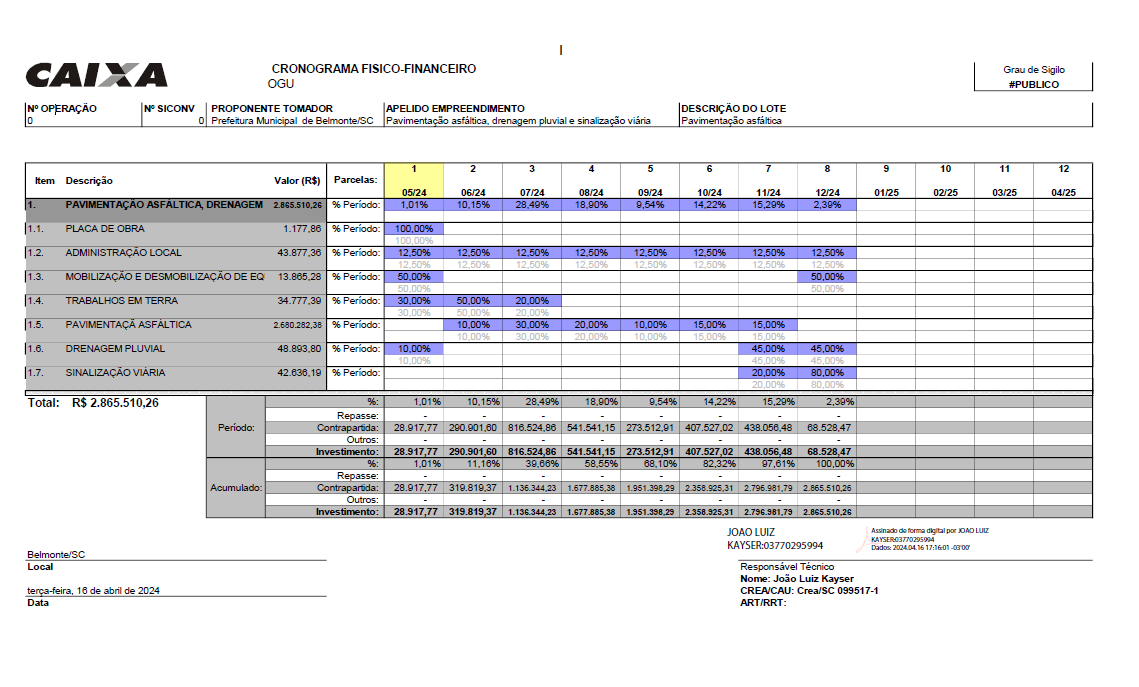 Os preços de referência deste certame formam definidos conforme composições de preços referenciais do SINAPI (Referência 02/2024), SICRO e COMPOSIÇÃO.ADEQUAÇÃO ORÇAMENTÁRIAAs despesas decorrentes da presente contratação correrão à conta de recursos específicos consignados no orçamento, sendo atendida pela seguinte dotação:Com recurso estadual proveniente de PROCESSO SGP e SCC 18215/2023, PORTARIA CONJUNTA SGG/SEF 013-2024 DE 27 DE MARÇO DE 2024, E RECURSOS PRÓPRIOS conforme segue:Entidade: 001 – PREFEITURA MUNICIPAL DE BELMONTE Órgão 007 SEC MUN DE TRANSPORTES, OBRAS E SERVIÇOS.Unidade: 001 – TRANSPORTES NA SEDE  DO MUNICÍPIO E INTERIOR  Projeto/Atividade: 1.013 – infraestrutura  geral de estradas  e comunidades do municípioCódigo Reduzido: 74Natureza da Despesa: 4.4.93.00.00.00.00.00 – Aplicação Direta Decorrente de Op. entre Órgãos Fonte de Recursos: 1.720.0000 - TEV- Transferência  do estadoFonte de Recursos: 2.500.0000 - Superávit- Recursos OrdináriosRODRIGO ALBERTO GRASSIOLIArquiteto e UrbanistaANEXO IIPROCESSO LICITATÓRIO Nº 40/2024 CONCORRÊNCIA ELETRÔNICA Nº 01/2024DECLARAÇÃO DE IDONEIDADE(Razão Social da Empresa) 						, CNPJ Nº		,	sediada	na	(endereço completo)	, DECLARA, sob as penas da lei, que não fomos declarados inidôneos para licitar ou contratar com o Poder Público, em qualquer de suas esferas.Município de 	, dia 	de 	de 202	.Nome do responsável legal da empresa e assinaturaANEXO IIIPROCESSO LICITATÓRIO Nº 40 /2024 CONCORRÊNCIA ELETRÔNICA Nº 01/2024DECLARAÇÃO QUE NÃO EMPREGA MENORES(Razão Social da Empresa) 						, CNPJ	Nº		,	sediada	na	(endereço completo)____________________________, DECLARA, sob as penas da lei, que cumpre com o disposto no art. 7º, XXXIII, da Constituição Federal.Município de 	, dia 	de 	de 202	.Nome do responsável legal da empresa e assinaturaANEXO IVPROCESSO LICITATÓRIO Nº 40/2024 CONCORRÊNCIA ELETRÔNICA Nº 01/2024DECLARAÇÃO DE RESERVA DE CARGOS(Razão Social da Empresa) 						, CNPJ	Nº		,	sediada	na	(endereço  completo)______________________________, DECLARA sob as penas da lei, que cumpre as exigências de reserva de cargos para pessoa com deficiência e para reabilitado da Previdência Social, previstas em lei e em outras normas específicas.Município de 	, dia 	de 	de 202	.Nome do responsável legal da empresa e assinaturaANEXO VPROCESSO LICITATÓRIO Nº 40/2024 CONCORRÊNCIA ELETRÔNICA Nº 01/2024MODELO DE DECLARAÇÃO DE DESONERAÇÃO DE FOLHA DE PAGAMENTO(Razão Social da Empresa) 						, CNPJ	Nº		,	sediada	na	(endereço completo)		, DECLARA sob as penas da lei, que esta empresa (está ou não está) enquadrada no benefício de desoneração da folha de pagamento, previsto na Lei nº 12.844, de 19 de julho de 2013, sendo a atividade CNAE 	 aquela de maior receita em seu faturamento.Município de 	, dia 	de 	de 202	.Nome do responsável legal da empresa e assinaturaANEXO VIPROCESSO LICITATÓRIO Nº 40/2024 CONCORRÊNCIA ELETRÔNICA Nº 01/2024MODELO DE DECLARAÇÃO DE QUADRO SOCIETÁRIO(Razão Social da Empresa) 						, CNPJ	Nº		,	sediada	na	(endereço completo)	, DECLARA sob as penas da lei, que não possui em seu quadro societário servidor público da ativa, empregado de empresa pública e de sociedade de economia mista.Município de 	, dia 	de 	de 202	.Nome do responsável legal da empresa e assinaturaANEXO VIIPROCESSO LICITATÓRIO Nº 40/2024 CONCORRÊNCIA ELETRÔNICA Nº 01/2024MODELO DE DECLARAÇÃO DE CUMPRIMENTO DO DECRETO FEDERAL Nº 7.983/2013(Razão Social da Empresa) 						, CNPJ	Nº		,	sediada	na	(endereço	completo)	, DECLARA sob as penas da lei, que cumpre as regras e os critérios para a elaboração do orçamento de referência da obra de que trata este certame, conforme o Decreto Federal nº 7.983/2013, de 8 de abril de 2013.Município de 	, dia 	de 	de 202	.Nome do responsável legal da empresa e assinaturaANEXO VIIIPROCESSO LICITATÓRIO Nº 40/2024 CONCORRÊNCIA ELETRÔNICA Nº 01/2024MODELO DE DECLARAÇÃO DE AVALIAÇÃO PRÉVIA DO LOCAL(Razão Social da Empresa) 						,CNPJ	Nº		,	sediada	na	(endereço completo)	, DECLARA sob as penas da lei, que não avaliou a área onde será executada a obra e está ciente que conhece o local e as condições de realização da obra ou serviço, considerando-se satisfeita com as informações constantes do Projeto Básico e que assume toda e qualquer reponsabilidade pelas peculiaridades do local da execução da obra, sem pretender acréscimos financeiros ou quantitativos futuros.Município de 	, dia 	de 	de 202	.Nome do responsável legal da empresa e assinaturaNome do responsável técnico da empresa e assinatura Nº registro CREA ou CAU ou CFTANEXO IXMINUTA DO CONTRATOPROCESSO LICITATÓRIO Nº 40/2024 CONCORRÊNCIA ELETRÔNICA Nº 01/2024No dia    do mês de 	do ano de 2024, compareceram, de um lado o MUNICÍPIO DE BELMONTE, Estado de Santa Catarina, pessoa jurídica de direito público, com sede na Rua Engenheiro Francisco Passos, n. 133, Centro, Belmonte/SC, CNPJ/MF  sob nº 80.912.108/0001-90, neste ato representado pelo Sr. JAIR ANTONIO GIUMBELLI, Prefeito Municipal, doravante denominada CONTRATANTE e a Empresa 		, pessoa jurídica de direito  privado,  com  sede  na  Rua 	 nº    ,  Cidade  de	, Estado de 	,  inscrita  no  CNPJ  sob  o  nº	, neste ato representado por seu Diretor ou representante legal o Sr. 		, a seguir denominada CONTRATADA, tem entre si justo e acordado celebrar o presente Contrato de Fornecimento que se regerá pelas normas da Lei Federal nº 14.133/2021 e alterações posteriores vigentes, e preceitos do Edital de Licitação na Modalidade de Concorrência Eletrônica nº 01/2024 de XX de XXXXXXX de 2024, e pelas condições que estipulam a seguir.CLÁUSULA PRIMEIRA – DO OBJETOEste Contrato tem como origem o Processo Licitatório nº 40/2024, instaurado pela CONTRATANTE, objetivando a CONTRATAÇÃO DE EMPRESA PARA PRESTAÇÃO DE SERVIÇOS DE MÃO DE OBRA COM FORNECIMENTO DE MATERIAIS PARA EXECUÇÃO DE OBRA DE INFRAESTRUTURA RURAL - PAVIMENTAÇÃO ASFÁLTICA, EM TRECHO DA RODOVIA MUNICIPAL QUE COMPREENDE A RODOVIA DA FRONTEIRA PAVIMENTAÇÃO ASFÁLTICA EM C.B.U.Q., DRENAGEM PLUVIAL E SINALIZAÇÃO VIÁRIA, EM DOIS TRECHOS DA RODOVIA MUNICIPAL, ENTRE A ESTACA E0 E A ESTACA E49, E O TRECHO 2 (DOIS) É ENTRE A ESTACA E0 E A ESTACA E43, PERFAZENDO A ÁREA TOTAL A PAVIMENTAR DE 13.036,59 m². CONFORME PROCESSO SGP e SCC 18215/2023, PORTARIA CONJUNTA SGG/SEF 013-2024 DE 27 DE MARÇO DE 2024, E RECURSOS PRÓPRIOS, DE ACORDO COM OS PROJETOS, MEMORIAL DESCRITIVO, ORÇAMENTOS, CRONOGRAMA FÍSICO FINANCEIRO E ANEXO I - TERMO DE REFERÊNCIA DO EDITAL.Integram e completam o presente Contrato para todos os fins de direito, obrigando as partes em todos os seus termos, as condições do Edital de Concorrência Eletrônica nº XXXX/2024, bem como a proposta da CONTRATADA.CLÁUSULA SEGUNDA – DO PREÇOPelo objeto ora adquirido, a CONTRATANTE, pagará a CONTRATADA, conforme abaixo discriminado:De acordo com a proposta vencedora no valor total de R$ 	 [por extenso], sendo de materiais o valor total de R$ 	 [por extenso], e de mão de obra o valor de R$ 	[por extenso].CLÁUSULA TERCEIRA – DOS RECURSOS ORÇAMENTÁRIOS E FINANCEIROSCom recurso estadual proveniente de PROCESSO SGP e SCC 18215/2023, PORTARIA CONJUNTA SGG/SEF 013-2024 DE 27 DE MARÇO DE 2024, E RECURSOS PRÓPRIOS ,conforme segue:Entidade: 001 – PREFEITURA MUNICIPAL DE BELMONTE Órgão 007 SEC MUN DE TRANSPORTES, OBRAS E SERVIÇOS.Unidade: 001 – TRANSPORTES NA SEDE  DO MUNICÍPIO E INTERIOR  Projeto/Atividade: 1.013 – infraestrutura  geral de estradas  e comunidades do municípioCódigo Reduzido: 74Natureza da Despesa: 4.4.93.00.00.00.00.00 – Aplicação Direta Decorrente de Op. entre Órgãos Fonte de Recursos: 1.720.0000 TEV- Transferência  do estadoFonte de Recursos: 2.500.0000. –  Superávit- Recursos OrdináriosCLÁUSULA QUARTA – DAS CONDIÇÕES DE PAGAMENTOO pagamento será efetuado conforme cronograma físico financeiro, de acordo com solicitação da Secretaria e mediante a apresentação da nota fiscal eletrônica/fatura, em moeda corrente nacional.O Município não se responsabiliza pelo atraso dos pagamentos nos casos de não entrega do objeto ora licitado e da respectiva nota fiscal nos prazos estabelecidos.A nota fiscal deverá ser preenchida identificando o número do processo licitatório, número da autorização de fornecimento ao qual está vinculada, descrição completa conforme a autorização de fornecimento (objeto, quantidade, marca e demais elementos que permitam sua perfeita identificação), bem como informar os dados de CNPJ da licitante vencedora, Endereço, Nome da Contratada, número da Agência e Conta Bancária (em nome da pessoa jurídica) na qual será efetuado o depósito para o pagamento do objeto.No caso de nota fiscal eletrônica (NF-e) o arquivo XML deverá ser encaminhado no e- mail: belmonte@belmonte.sc.gov.br, para fins de arquivamento e via impressa para a Secretaria.A Nota Fiscal somente será liberada para pagamento quando a entrega for feita em total conformidade com as especificações exigidas pelo Município.Ocorrendo atraso no pagamento, os valores serão atualizados monetariamente pelo IPCA do período, ou outro índice que vier a substituí-lo, acrescido de juros de 0,25% (zero vírgula vinte e cinco por cento) ao mês, calculados pro rata die, até o efetivo pagamento.CLÁUSULA QUINTA – DA MANUTENÇÃO DO EQUILÍBRIO ECONÔMICO FINANCEIROA concessão de revisão ou recomposição, reajuste, e repactuação dos preços se dará na forma do Decreto Municipal nº 199/2023.Os prazos para resposta ao pedido de repactuação de preços e de restabelecimento do equilíbrio econômico-financeiro são os estabelecidos pelo Decreto Municipal nº 199/2023.Os preços apresentados nas propostas serão permanentes e irreajustáveis em período inferior a 12 (doze) meses, de acordo com a legislação vigente, podendo ser corrigido pelo IPCA após o período citado com data-base vinculada à data do orçamento estimado.CLÁUSULA SEXTA – DAS SANÇÕES ADMINISTRATIVASO licitante ou o contratado será responsabilizado administrativamente pelas seguintes infrações:dar causa à inexecução parcial do contrato;dar causa à inexecução parcial do contrato que cause grave dano à Administração, ao funcionamento dos serviços públicos ou ao interesse coletivo;dar causa à inexecução total do contrato;deixar de entregar a documentação exigida para o certame;não manter a proposta, salvo em decorrência de fato superveniente devidamente justificado;não celebrar o contrato ou não entregar a documentação exigida para a contratação, quando convocado dentro do prazo de validade de sua proposta;ensejar o retardamento da execução ou da entrega do objeto da licitação sem motivo justificado;apresentar declaração ou documentação falsa exigida para o certame ou prestar declaração falsa durante a licitação ou a execução do contrato;fraudar a licitação ou praticar ato fraudulento na execução do contrato;comportar-se de modo inidôneo ou cometer fraude de qualquer natureza;praticar atos ilícitos com vistas a frustrar os objetivos da licitação;praticar ato lesivo previsto no art. 5º da Lei nº 12.846, de 1º de agosto de 2013.Serão aplicadas ao responsável pelas infrações administrativas previstas no item6.1 deste edital as seguintes sanções:advertência;multa de no mínimo 0,5% (cinco décimos por cento) e máximo de 30% (trinta por cento) do valor do objeto licitado ou contratado;impedimento de licitar e contratar, no âmbito da Administração Pública direta e indireta do órgão licitante, pelo prazo máximo de 3 (três) anos.declaração de inidoneidade para licitar ou contratar no âmbito da Administração Pública direta e indireta de todos os entes federativos, pelo prazo mínimo de 3 (três) anos e máximo de 6 (seis) anos.6.3 As sanções previstas nas alíneas “a”, “c” e “d” do item 6.2. do presente Edital poderão ser aplicadas cumulativamente com a prevista na alínea “b” do mesmo item.A aplicação de multa de mora não impedirá que a Administração a converta em compensatória e promova a extinção unilateral do contrato com a aplicação cumulada de outras sanções, conforme previsto no item 6.2 do presente Edital.Multa de 20% (vinte por cento) sobre o valor total do CONTRATO, na hipótese de tratamento de dados pessoais sensíveis com o objetivo de obter vantagem econômica, ou outra irregularidade havida no cumprimento do CONTRATO, por culpa da CONTRATADA, em razão da Lei Federal nº 13709/18.Multa de 10% (dez por cento) sobre o valor total do CONTRATO, na hipótese de descumprimento da obrigação de zelo no tratamento dos dados pessoais da pessoa natural vinculada à CONTRATANTE, ou em caso de tratamento de dados sem o consentimento específico e destacado por termo de compromisso, ou outra irregularidade havida no cumprimento do CONTRATO, por culpa da CONTRATADA, em virtude da Lei Federal nº 13.709/18.CLÁUSULA SÉTIMA – DA EXTINÇÃO DO CONTRATOQuando da inexecução total ou parcial dos serviços contratados, fica assegurado ao Município o direito de rescisão, respeitado o contraditório e a ampla defesa, sempre mediante notificação por escrito.A extinção do contrato poderá ser:Determinada por ato unilateral e escrito da Administração, exceto no caso de descumprimento decorrente de sua própria conduta;Consensual, por acordo entre as partes, por conciliação, por mediação ou por comitê de resolução de disputas, desde que haja interesse da Administração;Determinada por decisão arbitral, em decorrência de cláusula compromissória ou compromisso arbitral, ou por decisão judicial.A formalização da extinção do contrato deverá observar o disposto nos art. 138 e 139 da Lei Federal nº 14.133/2021.CLÁUSULA OITAVA – DA VIGÊNCIAO prazo de vigência do contrato decorrente deste procedimento licitatório será de 08 (oito) meses, contados a partir da data da assinatura do instrumento contratual.O contrato poderá ser aditado ou prorrogado de acordo com a conveniência da Administração Pública, observados os dispositivos da Lei Federal nº 14.133/2021 e outras legislações pertinentes.CLÁUSULA NONA – DO FORNECIMENTO E DO RECEBIMENTO DO OBJETOA empresa vencedora deverá executar o objeto contratado de acordo com o Anexo I, Termo de Referência do Edital.O objeto licitado deverá ser entregue pela licitante pelo valor aprovado no processo, sendo vedada a cobrança de qualquer outra despesa que venha a interferir no valor licitado.O prazo máximo para a entrega do objeto da licitação é de 8 (oito) meses, conforme cronograma físico-financeiro anexo, contados a partir do recebimento da ordem de serviço e/ou autorização de fornecimento emitida pelo Município.O objeto do presente contrato será recebido na forma do art. 140 da Lei Federal nº 14.133/2021.Em se tratando de obra, o recebimento definitivo pela Administração não eximirá o contratado, pelo prazo mínimo de 5 (cinco) anos, admitida a previsão de prazo de garantia superior no edital e no contrato, da responsabilidade objetiva pela solidez e pela segurança dos materiais e dos serviços executados e pela funcionalidade da construção, da reforma, da recuperação ou da ampliação do bem imóvel, e, em caso de vício, defeito ou incorreção identificados, o contratado ficará responsável pela reparação, pela correção, pela reconstrução ou pela substituição necessárias.O recebimento provisório ou definitivo não eximirá a contratada de eventual responsabilização em âmbito civil pela perfeita execução do contrato.Concluída a obra, o seu objeto será recebido provisoriamente pelo responsável por seu acompanhamento e fiscalização, mediante termo circunstanciado, assinado pelas partes em até 15 (quinze) dias da comunicação escrita da contratada.O termo de recebimento provisório somente será lavrado se todos os serviços da obra estiverem concluídos e aceitos pela Contratante e, quando em contrário, será lavrado termo de não recebimento, anulando a solicitação feita anteriormente, devendo a Contratada, depois de atendidas todas as exigências, solicitar novamente o recebimento da obra.Decorridos 90 (noventa) dias do termo de recebimento provisório, desde que corrigidos eventuais defeitos surgidos neste período, a contratante lavrará o termo de recebimento definitivo, por servidor ou comissão designada pela autoridade competente, mediante termo circunstanciado, assinado pelas partes, após o decurso do prazo de observação, ou vistoria que comprove a adequação do objeto aos termos contratuais.A contratada deverá apresentar a CND – Certidão Negativa de Débito do INSS – Instituto Nacional de Seguridade Social e do CRS do FGTS – Fundo de Garantia de Tempo de Serviço, referente à obra contratada, no prazo de 30 (trinta) dias da data da emissão do termo de recebimento provisório, sob pena de abertura de processo administrativo em desfavor da empresa.CLÁUSULA DÉCIMA – DA GARANTIA DA OBRAA licitante vencedora prestará Garantia de Execução no ato da assinatura do Contrato, no percentual de 5% (cinco por cento) do valor inicial da contratação, cabendo ao contratado optar por uma das seguintes modalidades de garantia:Caução em dinheiro ou em títulos da dívida pública emitidos sob a forma escritural, mediante registro em sistema centralizado de liquidação e de custódia autorizado pelo Banco Central do Brasil, e avaliados por seus valores econômicos, conforme definido pelo Ministério da Economia;Seguro-garantia;Fiança bancária emitida por banco ou instituição financeira devidamente autorizada a operar no País pelo Banco Central do Brasil.CLÁUSULA DÉCIMA PRIMEIRA – DAS OBRIGAÇÕES DA CONTRATADASão obrigações da CONTRATADA, além de outras inerentes ou decorrentes da presente contratação:Providenciar todos os recursos e insumos necessários ao perfeito cumprimento do objeto contratado, devendo estar incluídas no preço proposto todas as despesas com encargos fiscais, encargos sociais e trabalhistas, previdenciários, todos os tributos incidentes e demais encargos, inclusive benefícios, taxa de administração e lucro, ou seja, todos os custos diretos e indiretos, mesmo os não especificados, necessários ao perfeito fornecimento dos serviços pela CONTRATADA;Prestar os serviços ou fornecer os materiais em estrita conformidade com as disposições e especificações do presente Edital, Termo de Referência, Contrato (quando existente), Proposta de Preços apresentada e nas demais legislações aplicáveis à natureza do serviço contratado;Assumir a responsabilidade de ordem administrativa, cível e penal, por atos ou omissões que causem danos à Administração ou a terceiros, seja por culpa ou dolo, resultante do fornecimento do objeto desta licitação;Manter, durante toda a execução do presente objeto, compatibilidade com as obrigações por ele assumidas, todas as condições exigidas para a habilitação na licitação, ou para a qualificação, na contratação direta;Comunicar por escrito à CONTRATANTE qualquer problema ocorrido na execução do objeto do contrato;Atender aos chamados da CONTRATANTE, visando efetuar reparos em eventuais erros cometidos na execução do objeto do contrato;Não subcontratar o objeto da presente licitação, sem o consentimento prévio da CONTRATANTE, o qual, caso haja, será dado por escrito;Acatar a fiscalização do objeto contratado, realizada pelo fiscal do contrato, que deverá ter suas solicitações atendidas imediatamente;Promover, com a presença de representante da CONTRATANTE, a verificação do fornecimento efetuado, confirmando que os serviços foram prestados adequadamente, conforme previsão contratual;Adotar as providências necessárias para assegurar a satisfatória execução do Contrato e os fins a que se destina;Verificar a qualidade dos produtos fornecidos e dos serviços prestados, procedendo a sua substituição ou adequação às expensas próprias, quando não atenderem à qualidade, quantidade, prazo e demais condições contratadas ou quando solicitado pela CONTRATANTE;Prestar os serviços objeto deste Edital pelo valor consignado em sua proposta de preços declarada vencedora, responsabilizando-se pelo pagamento de transportes, entrega dos produtos, impostos e todo e qualquer encargo correlato ao fornecimento;Efetuar a troca dos produtos entregues ou correção dos serviços prestados, objeto desta licitação, que estiverem fora das especificações contidas na proposta, ou em que se verificarem vícios, defeitos ou incorreções, sem qualquer ônus para o Município.A inobservância ao disposto acima implicará no não pagamento do valor devido à licitante vencedora, até que ocorra a necessária regularização.A inadimplência da licitante vencedora não transfere ao Município de Belmonte a responsabilidade de seu pagamento, nem poderá onerar o objeto do contratado.A CONTRATADA não poderá ceder os créditos, transferir a terceiros, nem sub- rogar direitos e obrigações decorrentes do Contrato, sem o prévio e expresso consentimento da CONTRATANTE.Responder, independentemente de culpa, por qualquer dano pessoal ou patrimonial à CONTRATANTE, ou ainda a terceiros, na execução do fornecimento objeto da licitação, não sendo excluída, ou mesmo reduzida, a responsabilidade pelo fato de haver fiscalização ou acompanhamento pelo CONTRATANTE.A contratada deverá respeitar o prazo de garantia mínima do objeto e as condições de manutenção e assistência técnica, conforme estabelecido pelo Anexo I, Termo de Referência do Edital.A licitante deverá cumprir as exigências de reserva de cargos prevista em lei, bem como em outras normas específicas, para pessoa com deficiência, para reabilitado da Previdência Social e para aprendiz.Executar os serviços objeto deste contrato de acordo com as prescrições e critérios técnicos vigentes.Observar e cumprir as normas, recomendações, e a orientações da ABNT – Associação Brasileira de Normas Técnicas.Regularizar este contrato perante o Conselho Regional de Engenharia, Arquitetura e Agronomia – CREA ou Conselho de Arquitetura e Urbanismo (CAU), e outros órgãos, conforme determina a Lei nº 5.194, de 21 de dezembro de 1966, bem como junto ao Instituto Nacional de Seguridade Social – INSS, devendo apresentar os comprovantes ao Fiscal designado pelo Contratante.Reparar, corrigir, remover, reconstruir ou substituir às suas expensas, no todo ou em parte, os serviços que se verificarem defeituosos ou incorretos, resultantes da execução ou dos materiais empregados na obra.Ao término dos serviços diários, deixar os locais sempre limpos e desimpedidos na medida do possível.Promover, às suas expensas, a sinalização do local da obra, seja no sentido de orientar pedestres, ciclistas e motorista quanto a eventuais riscos de acidentes ou sinistros, observando, no que couber a legislação vigente, especialmente o CBT – Código Brasileiro de Trânsito.Manter à frente da obra, conforme relação informada, profissionais qualificados e pessoal auxiliar disponíveis para sua normal e correta execução, vedado, no caso dos engenheiros a sua substituição sem autorização do contratante.Manter no canteiro de obra os maquinários, equipamentos e ferramentas necessários ao desempenho satisfatório dos serviços, conforme listado por ocasião da habilitação na licitação.Cumprir os prazos estipulados no contrato e no cronograma físico e financeiro.Não promover nenhuma alteração no projeto, na obra propriamente dita ou nos materiais, serviços, equipamento e profissionais, sem que haja expressa autorização da Administração por meio dos seus fiscais ou de pessoas com poder para decisão, conforme o caso.Manter todas as condições de habilitação durante toda vigência do contrato, especialmente no que diz respeito à regularidade com a seguridade social – INSS e FGTS, apresentado a cada medição mensal as guias de recolhimento de cada funcionário envolvido na obra, dos recolhimentos do INSS e FGTS.Providenciar o transporte dos equipamentos, sem ônus adicional para a Administração, que necessitem sofrer manutenção preventiva e/ou corretiva, a qual não possa ser efetuada no próprio local.Disponibilizar número de telefone móvel e/ou fixo que possibilite contato imediato entre a contratante e o preposto da contratada, de forma permanente, no período não abrangido pela jornada de trabalho da equipe residente, incluindo dias não úteis, para atendimento de situações de emergência.Cumprir e fazer cumprir as normas de segurança e medicina do trabalho emitidas pelo Ministério do Trabalho e Emprego e outros órgãos competentes, objetivando a prevenção de acidentes pessoais e/ou materiais, além da preservação da saúde de seus trabalhadores, inclusive em relação à mão de obra contratada de terceiros.Fornecer e exigir o uso de Equipamentos de Proteção Individual – EPI`s, conforme constatada a sua necessidade.Relatar ao Contratante toda e qualquer irregularidade, inclusive de ordem funcional, constatada durante a execução dos serviços, cujo saneamento dependa de autorização para execução ou de providências por parte do contratante, especialmente se representar risco para o patrimônio público ou privado.Manter em perfeito funcionamento todo o ferramental, equipamentos e instrumentos disponibilizados, efetuando manutenção periódica e/ou substituindo de imediato os que sofrerem danos.O contratado deverá manter preposto aceito pela Administração no local da obra ou do serviço para representá-lo na execução do contrato.Substituir, no prazo máximo de 48 (quarenta e oito) horas, sempre que exigido pela contratante e independentemente de qualquer justificativa por parte desta, qualquer profissional integrante das equipes de trabalho cuja atuação, permanência e/ou comportamento sejam julgados inadequados, prejudiciais, inconvenientes ou insatisfatórios à disciplina da contratante ou ao interesse do serviço público e de terceiros eventualmente prejudicados.Caso a contratada necessite substituir qualquer responsável técnico, deverá apresentar proposta de substituição de profissional para aprovação da contratante, que será feita por escrito, fundamentada e instruída com as provas necessárias à comprovação da situação que se apresentar. Concomitantemente, deverá ser apresentada proposta para aprovação de novo profissional, que deverá ter experiência equivalente ou superior, devidamente comprovada pelo seu acervo técnico.Providenciar, às suas expensas, o transporte, destinação e descarte dos resíduos, detritos e entulhos resultantes da prestação de serviço, observando a legislação ambiental pertinente.Todas as ART’s (Anotações de Responsabilidade Técnica) ou RRT’s (Registros de Responsabilidade Técnica) referentes à execução de todo e qualquer serviço, ou fabricação e montagem, deverão ser fornecidos pela empreiteira.A empresa deverá fornecer além da ART ou RRT de execução da obra, também de projeto, fabricação e montagem das estruturas metálicas.Manter à frente da obra, conforme relação informada, profissionais qualificados e pessoal auxiliar disponíveis para sua normal e correta execução, vedado, no caso dos profissionais técnicos responsáveis as suas substituições sem autorização do Contratante.Executar os serviços licitados com qualidade e que cumpram as determinações da legislação vigente.Administrar todo e qualquer assunto relativo aos seus empregados.A contratada deve executar diretamente o contrato, sem transferência de responsabilidades, sendo permitidas subcontratações desde que os serviços subcontratados não façam parte do escopo principal do objeto contratado.Cabe à Administração, por intermédio dos responsáveis da fiscalização e gestão de contrato, aprovar, ou não, a subcontratação.A contratada deverá iniciar a execução dos serviços na data do recebimento da Ordem de Serviço, que será expedida pela Secretaria Municipal de Planejamento após o recebimento da Autorização de Fornecimento.A empresa com jurisdição em outro estado deverá apresentar visto da entidade profissional competente de Santa Catarina, em razão de que é o local onde será executado o objeto.Os serviços de que trata o presente edital serão dirigidos por profissional da empresa contratada, com registro no CREA ou CAU, presente diariamente na obra em, no mínimo, um turno de trabalho, a ser definido entre as partes.A contratada deverá apresentar Anotação de Responsabilidade Técnica (ART) ou Registro de Responsabilidade Técnica (RRT) de execução de obra (recolhida sobre o valor do contrato e assinada pelo mesmo profissional que forneceu os acervos técnicos).Caberá, ainda, à contratada, treinar seus funcionários para a prática de prevenção de acidentes e fornecer os equipamentos de proteção individual necessários, bem como tornar obrigatória e fiscalizar sua utilização.O Município de Belmonte/SC se reserva o direito de, sempre que julgar necessário, verificar por meio de agente técnico se as condições estão sendo cumpridas pela licitante vencedora, devendo esta garantir livre acesso às dependências da obra, além de apresentar toda a documentação relativa à Segurança e Medicina do Trabalho.O Município de Belmonte/SC manterá no local da execução do contrato listas que deverão ser assinadas por todos os trabalhadores designados pela licitante vencedora, a qual será recolhida diariamente pelo fiscal designado pela Administração Municipal para fiscalizar o cumprimento do contrato.A licitante vencedora deverá apresentar, antes do início da prestação dos serviços, os seguintes documentos dos empregados, cujos nomes constem da lista mencionada no item anterior: Ficha do Registro do Empregado, Atestado Médico de Saúde Operacional – ASO, Cópia da Carteira Profissional com o devido registro.A licitante vencedora deverá apresentar, antes do recebimento pelos serviços prestados, os holerites, guias de FGTS (GFIP/SEFIP) e INSS (GPS) de todos os empregados constantes da lista anteriormente mencionadas que efetivamente tenham prestado o serviço objeto do contrato anexo durante os meses a que se refere à respectiva medição a ser efetuada.Se a licitante vencedora se omitir e não apresentar os respectivos documentos no prazo de 30 (trinta) dias depois de intimada pela Administração Municipal ficará sujeita à extinção contratual, nos termos dos arts. 138 e 139 da Lei Federal nº 14.133/2021, sem prejuízo das sanções contratuais e legais pertinentes e da denúncia da situação ao órgão competente do Ministério do Trabalho e Emprego para providências pertinentes.Demais obrigações devem ser observadas junto ao Anexo I, Termo de Referência do Edital e Memorial Descritivo.CLÁUSULA DÉCIMA SEGUNDA – DAS OBRIGAÇÕES DA CONTRANTEUma vez homologado o processo ou, conforme o caso, firmada a contratação, o Município se obriga a:Convocar a licitante vencedora para assinatura do Contrato ou retirar a Autorização de Fornecimento, a contar da notificação.Realizar, sempre que necessário, a vistoria dos serviços prestados.Promover os apontamentos das ocorrências relacionadas à execução do contrato.Realizar o recebimento dos serviços/produtos nas formas e condições desta contratação.Fornecer à licitante todas as informações relacionadas com o objeto do presente Edital.Efetuar o pagamento à licitante vencedora, na forma e prazos estabelecidos neste Edital e Contrato a ser firmado entre as partes, procedendo-se à retenção dos tributos devidos, consoante a legislação vigente.Dar à contratada as condições necessárias à regular execução do Contrato, proporcionando todas as facilidades à contratada para o bom andamento dos serviços, bem como a designação e disponibilização eventual de locais que servirão de apoio para guarda de equipamentos e estacionamento de máquinas e veículos.Zelar para que sejam cumpridas as obrigações assumidas pela licitante vencedora e para que sejam mantidas todas as condições de habilitação e qualificação exigidas na licitação.Com exceção do que dispõe o art. 4º da Lei Federal nº 13.709/18, que trata da proteção dos dados pessoais, a CONTRATANTE se obriga a dar ciência prévia à CONTRATADA quando fizer uso dos dados privados, sempre zelando pelos princípios da minimização da coleta, necessidade de exposição específica da finalidade, sem prejuízo da mera correção dos dados.Fica vedado o tratamento de dados pessoais sensíveis por parte da CONTRATANTE com objetivo de obter vantagem econômica de qualquer espécie, com exceção daquelas hipóteses previstas no parágrafo 4º do art. 11 da Lei Federal nº 13.709/18.A CONTRATANTE se compromete a zelar pelo tratamento dos dados pessoais dos titulares, pessoas naturais vinculadas à CONTRATANTE, sem prejuízo de qualquer responsabilidade, admitindo-se o tratamento nas hipóteses de consentimento específico e destacado por termo de compromisso e ou nas hipóteses previstas no inciso II a X do art. 7º da Lei Federal nº 13.709/18.CLÁUSULA DÉCIMA TERCEIRA – DA GESTÃO E DA FISCALIZAÇÃOA gestão e a fiscalização do contrato serão feitas observando as regras Decreto Municipal nº 199/2023, que regulamenta a Lei Federal nº 14.133/2021.A execução do contrato deverá ser acompanhada e fiscalizada por 1 (um) ou mais fiscais do contrato, a ser indicado pela Secretaria requisitante do certame, especialmente designados, ou pelos respectivos substitutos, permitida a contratação de terceiros para assisti-los e subsidiá-los com informações pertinentes a essa atribuição.O fiscal do contrato anotará em registro próprio todas as ocorrências relacionadas à execução do contrato, determinando o que for necessário para a regularização das faltas ou dos defeitos observados.O fiscal do contrato informará a seus superiores, em tempo hábil para a adoção das medidas convenientes, a situação que demandar decisão ou providência que ultrapasse sua competência.A contratada deverá aceitar, antecipadamente, todos os métodos de inspeção, verificação e controle a serem adotados pela fiscalização, obrigando-se a fornecer-lhe todos os dados, elementos, explicações, esclarecimentos, soluções e comunicações de que esta necessitar e que forem julgados necessários ao cumprimento do objeto do contrato.A existência e a atuação da fiscalização em nada restringem a responsabilidade única, integral e exclusiva do fornecedor contratado, no que concerne ao objeto da respectiva contratação, às implicações próximas e remotas perante o Município ou a terceiros.A ocorrência de irregularidade decorrentes da execução contratual não implica em corresponsabilidade do Município ou de seus prepostos, devendo, o fornecedor, sem prejuízo das penalidades previstas, proceder ao ressarcimento imediato dos danos apurados e imputados às falhas em suas atividades.Não obstante a contratada seja a única e exclusiva responsável pela execução de todos os serviços, a contratante reserva-se o direito de, sem que restrinja a plenitude dessa responsabilidade, exercer a mais ampla e completa fiscalização sobre os serviços, podendo para isso:observar o fiel adimplemento das disposições contratuais;ordenar a suspensão da execução dos serviços contratados se estiverem em desacordo com o pactuado, sem prejuízo das penalidades a que está sujeita a Contratada;agir e decidir soberanamente perante a empresa contratada acerca da execução do objeto licitado, inclusive rejeitando os trabalhos que estiverem em desacordo com os projetos básicos e executivos e proposta vencedora, com as normas de especificações ou com a melhor técnica consagrada pelo uso;ordenar a imediata retirada do local de equipamento ou material rejeitado, no prazo de máximo de 48 (quarenta e oito horas), no caso destes estarem dificultando a realização dos trabalhos referentes ao objeto licitado ou à fiscalização feita.notificar, por escrito, a empresa contratada e comunicar seus superiores acerca de todas as ocorrências especificadas nos itens anteriores.A contratada obriga-se a retirar da obra, imediatamente, após o recebimento da ordem de serviço correspondente, qualquer empregado, tarefeiro, operário ou subordinado seu que, a critério da fiscalização, venha a demonstrar conduta nociva, incapacidade técnica, ou mantiver atitude hostil para com os fiscais ou prepostos do Município.A contratada é obrigada a permitir a fiscalização dos materiais, da execução das obras e serviços, além de facultar o acesso a todas as partes das obras contratadas.O livro Diário de Obra deverá ser numerado e estar à disposição no local da obra, sendo que, a sua manutenção, aquisição e guarda são de inteira responsabilidade da proponente vencedora, a qual deverá entregar periodicamente, cópia devida ao fiscal responsável do Município.As observações, dúvidas e questionamentos técnicos que porventura surgirem sobre a realização dos trabalhos da Contratada deverão ser anotados e assinados pela Fiscalização no Diário de Obra, e, aquela se obriga a dar ciência dessas anotações no próprio Livro, através de assinatura de seu engenheiro responsável técnico.Além das anotações obrigatórias sobre serviços em andamento, a Contratada deverá recorrer ao Diário de Obra sempre que surgirem imprevistos decorrentes de acidentes ou condições especiais. Neste caso também é imprescindível a assinatura de ambas as partes no livro, como formalização de concordância com o assunto relatado.Serão obrigatoriamente registrados no Diário de Obra:Pela Contratada:Condições meteorológicas prejudiciais ao andamento do trabalho;Falhas nos serviços de terceiros não sujeitos à sua ingerência;As consultas à fiscalização;As datas de conclusão de etapas caracterizadas de acordo com cronograma físico financeiro;Os acidentes ocorridos no decurso do trabalho;Respostas às interpelações da Fiscalização;A eventual escassez de material que resulte em dificuldades para execução da obra ou serviço;Números de empregados presentes;Outros fatos que, a juízo da Contratada, deverão ser objeto de registro.Pela Fiscalização:Juízo formado sobre o andamento da obra ou serviço, tendo em vista os projetos, especificações, prazos e cronogramas;Solução às consultas lançadas ou formuladas pela Contratada, no “Diário de Obra”;Restrições que lhe pareçam cabíveis a respeito do andamento dos trabalhos e do desempenho da empreiteira e da sua equipe;Determinação de providências para o cumprimento dos projetos, especificações e segurança das obras;Outros fatos ou observações em que o registro se torne conveniente ao trabalho da fiscalização.CLÁUSULA DÉCIMA QUARTA – DAS DISPOSIÇÕES FINAISAos casos omissos se aplicarão ao contrato os preceitos de direito público, e a eles serão aplicados, supletivamente, os princípios da teoria geral dos contratos e as disposições de direito privado.Na contagem dos prazos estabelecidos neste edital, exclui-se o dia do início e inclui- se o do vencimento, observadas as disposições contidas no art. 183 da Lei Federal nº 14.133/2021.Nas alterações unilaterais a que se refere o inciso I do caput do art. 124 da Lei Federal nº 14.133/2021, o contratado será obrigado a aceitar, nas mesmas condições contratuais, acréscimos ou supressões de até 25% (vinte e cinco por cento) do valor inicial atualizado do contrato que se fizerem nas obras, nos serviços ou nas compras, e, no caso de reforma de edifício ou de equipamento, o limite para os acréscimos será de 50% (cinquenta por cento).É vedado à licitante vencedora caucionar ou utilizar o contrato objeto da presente licitação para qualquer operação financeira, sem prévia e expressa autorização do Município.A divulgação no Portal Nacional de Contratações Públicas (PNCP) e no Diário Oficial dos Municípios de Santa Catarina é condição indispensável para a eficácia do contrato e de seus aditamentos e deverá ocorrer nos prazos do art. 94 da Lei Federal nº 14.133/2021, contados da data de sua assinatura.A gestão e a fiscalização do contrato serão feitas observando as regras do Decreto Municipal nº 199/2023, que regulamenta a Lei Federal nº 14.133/2021.CLÁUSULA DÉCIMA QUINTA – DO FOROAs partes de comum e recíproco acordo, elegem o foro da comarca de Belmonte/SC, para dirimir qualquer dúvida, ação ou questão oriunda deste presente contrato.E por estarem justos e contratados, assinam o presente, por si e seus sucessores, em via digital com assinatura eletrônica em todas as páginas para todos os fins de direito, com anuência de 2 (duas) testemunhas.Belmonte – SC, 	de 	de 2024CONTRATANTE	CONTRATADANome:	Nome:TESTEMUNHAS:Nome:	                                                                                                             Nome:CPF:	            CPF:Este visto diz respeito exclusivamente à análise dos termos jurídicos do presente documento.	TEREZINHA F. P. KLEIN                   OAB/SC 36.087                             	              Visto Jurídico	ANEXO XPROCESSO LICITATÓRIO Nº 40/2024 CONCORRÊNCIA ELETRÔNICA Nº 01/2024MODELO DE PROPOSTA FINALDados da empresa Razão Social:CNPJ:Endereço:Telefones:E-mail institucional (que a municipalidade utilizará para enviar o Contrato para assinatura digital):Dados bancários:Responsável pela assinatura do contrato Nome:CPF:Endereço:O licitante deverá incluir os valores unitários e globais de sua proposta em conformidade com o disposto no item 6. do edital, denominado “DA FORMA DE APRESENTAÇÃO DA PROPOSTA”.VALOR DA MÃO DE OBRA: R$ 		(por extenso). VALOR DO MATERIAL: R$ 	(por extenso).VALOR TOTAL: R$ 	(por extenso).Validade da proposta:Prazo de entrega:Demais informações, caso o edital requeira.Declaro que o preço e demais informações desta proposta compreendem todas as despesas referentes ao objeto do presente certame.Município de 	, dia 	de 	de 202	.                                                       Nome do responsável legal da empresa e assinaturaANEXO XIPROCESSO LICITATÓRIO Nº 40/2024 CONCORRÊNCIA ELETRÔNICA Nº 01/2024DECLARAÇÃO DE RECEBIMENTO E/OU ACESSO À DOCUMENTAÇÃOÀ Comissão de LicitaçãoDeclaramos para os fins de direito, na qualidade de proponente do procedimento licitatório, sob a modalidade concorrencia, nº ___/2024  instaurado por essa Prefeitura Municipal, que recebemos os documentos e tomamos conhecimento de todas as informações e das condições locais para o cumprimento das obrigações objeto da licitação e que nada iremos reivindicar em razão do local da obra ou de dificuldades nas condições de execução.Por ser expressão da verdade, firmamos a presente._____________________, em ___ de ____________de 2024______________________________Assinatura e carimbo(representante legal)ANEXO XIPROCESSO LICITATÓRIO Nº 40/2024 CONCORRÊNCIA ELETRÔNICA Nº 01/2024DECLARAÇÃO(PAPEL TIMBRADO DA EMPRESA)Ref.: Licitação Concorrência Eletrônico nº ____/2024. O .........................................., inscrito no CNPJ n ................, por intermédio de seu representante legal o (a) Sr.(a)...................................., portador(a) da Carteira de Identidade no .......e do CPF no ........, DECLARA, sob as penas da lei, para fins da Concorrência nº ____/2024, a inexistência no quadro da empresa, de sócios ou empregados com vínculo de parentesco em linha reta, colateral ou por afinidade até o terceiro grau, ou, ainda, que sejam cônjuges ou Companheiros de ocupantes do quadro da Prefeitura Municipal de BELMONTE, nos cargos de direção e chefia ou exercestes de função gratificada de mesma natureza, bem como de seus agentes políticos.Local e Data ...................................................(representante legal)ITEMQTD.DESCRIÇÃOVALORUNITÁRIOVALOR TOTAL0101CONTRATAÇÃO DE EMPRESA PARA PRESTAÇÃO DE SERVIÇOS DE MÃO DE OBRA COM FORNECIMENTO DE MATERIAIS PARA EXECUÇÃO DE OBRA DE INFRAESTRUTURA RURAL - PAVIMENTAÇÃO ASFÁLTICA, EM TRECHO DA RODOVIA MUNICIPAL QUE COMPREENDE A RODOVIA DA FRONTEIRA PAVIMENTAÇÃO ASFÁLTICA EM C.B.U.Q., DRENAGEM PLUVIAL E SINALIZAÇÃO VIÁRIA, EM DOIS TRECHOS DA RODOVIA MUNICIPAL, ENTRE A ESTACA E0 E A ESTACA E49, E O TRECHO 2 (DOIS) É ENTRE A ESTACA E0 E A ESTACA E43, PERFAZENDO A ÁREA TOTAL A PAVIMENTAR DE 13.036,59 m². CONFORME PROCESSO SGP e SCC 18215/2023, PORTARIA CONJUNTA SGG/SEF 013-2024 DE 27 DE MARÇO DE 2024, E RECURSOS PRÓPRIOS, DE ACORDO COM OS PROJETOS, MEMORIAL DESCRITIVO, ORÇAMENTOS, CRONOGRAMA FÍSICO FINANCEIRO E ANEXO I - TERMO DE REFERÊNCIA DO EDITAL.R$ 2.865.510,26R$ 2.865.510,26TOTAL R$ 2.865.510,26TOTAL R$ 2.865.510,26TOTAL R$ 2.865.510,26TOTAL R$ 2.865.510,26TOTAL R$ 2.865.510,26DECLARO que sou Gestor(a) do presente Contrato,De conformidade com o Decreto Municipal nº 003/2021de 04 de janeiro de 2021, recebi uma cópia e estou in-cumbido de fiscalizar e gerir o cumprimento deste no que se refere a Secretaria a qual estou vinculado.Nome:Cargo: Matricula: DECLARO que sou Fiscal do presente Contrato,De conformidade com o Decreto Municipal nº 003/2021de 04 de janeiro de 2021, recebi uma cópia e estou in-cumbido de fiscalizar e gerir o cumprimento deste no que se refere a Secretaria a qual estou vinculado.Nome:Cargo:Matrícula: 